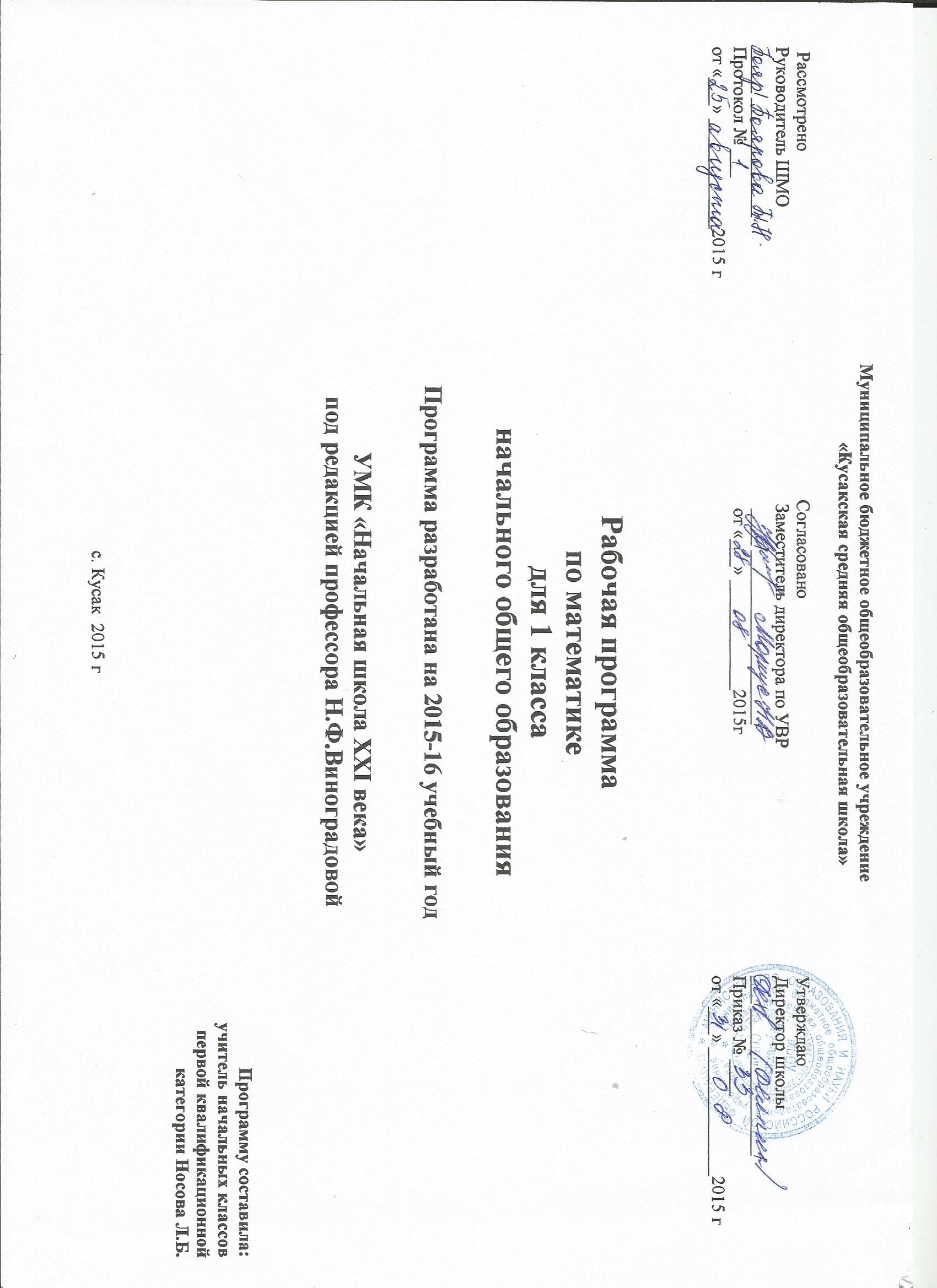 ПОЯСНИТЕЛЬНАЯ ЗАПИСКАНастоящая рабочая программа разработана в соответствии с основными положениями Федерального государственного образовательного стандарта начального общего образования, планируемыми результатами начального общего образования, требованиями  основной образовательной программы МБОУ «Кусакская СОШ» и ориентирована на работу по учебно-методическому комплекту:Рудницкая В.Н.  Математика: программа+ CD диск: 1-4 классы/С.В. Иванов.- М.:Вентана - Граф, 2013- (Начальная школа XXI века)Рудницкая В.Н., Кочурова Е.Э., Рыдзе О.А. Математика: 1 класс: учебник для учащихся общеобразовательных учреждений: в 2 ч.М.: Вентана-Граф,2011.Кочурова Е.Э. Математика: 1 класс: рабочая тетрадь для учащихся общеобразовательных учреждений: №1, №2, №3.М.: Вентана-Граф,2014 Рудницкая, В. Н. Математика в начальной школе. Устные вычисления : методическое пособие / В. Н. Рудницкая, Т. В. Юдачева. – М. :Вентана-Граф, 2012.Рудницкая, В. Н. Математика в начальной школе. Проверочные и контрольные работы : методическое пособие / В. Н. Рудницкая, Т. В. Юдачева. – М. :Вентана-Граф, 2012.Математика: 1 класс. Поурочные планы в 2 ч, по учебнику В.Н.Рудницкой, Волгоград, 2012Общая характеристика учебного предметаЦели и задачи курса     В начальной школе изучение математики имеет особое значение в развитии младшего школьника. Приобретенные им знания, первоначальные навыки владения математическим языком помогут ему при обучении в основной школе, а также пригодятся в жизни.     Изучение математики в начальной школе направлено на достижение следующих целей:- обеспечение интеллектуального развития младших школьников: формирование основ логико-математического мышления, пространственного воображения, овладение учащимися математической речью для описания математических объектов и процессов окружающего мира в количественном и пространственном отношениях, для обоснования получаемых результатов решения учебных задач;- представление основ начальных математических знаний и формирование соответствующих умений у младших школьников: решать учебные и практические задачи; вести поиск информации (фактов, сходств, различий, закономерностей, оснований для упорядочивания и классификации математических объектов); измерять наиболее распространенные в практике величины; применять алгоритмы арифметических действий для вычислений; узнавать в окружающих предметах знакомые геометрические фигуры, выполнять несложные геометрические построения;- реализация воспитательного аспекта обучения: воспитание потребности узнавать новое, расширять свои знания, проявлять интерес к занятиям математикой, стремиться использовать математические знания и умения при изучении других школьных предметов и в повседневной жизни, приобрести привычку доводить начатую работу до конца, получать удовлетворение от правильно и хорошо выполненной работы, уметь обнаруживать и оценивать красоту и изящество математических методов, решений, образов.     Важнейшими задачамиобучения являются создание благоприятных условий для полноценного математического развития каждого ученика на уровне, соответствующем его возрастным особенностям и возможностям, и обеспечение необходимой и достаточной математической подготовки для дальнейшего успешного обучения в основной школе.     Математика как учебный предмет вносит заметный вклад в реализацию важнейших целей и задач начального общего образования младших школьников. Овладение учащимися основами математического языка для описания разнообразных предметов и явлений окружающего мира, усвоение общего приема решения задач как универсального действия, умения выстраивать логические цепочки рассуждений, алгоритмы выполняемых действий, использование измерительных и вычислительных умений и навыков создают необходимую базу для успешной организации процесса обучения учащихся в начальной школе.Описание места учебного предмета в учебном планеВ первом классе на изучение математики отводится 4 часа в неделю, всего 132 часа (33 учебные недели). В рабочей программе предусмотрено проведение итоговой контрольной работы – 1 час.СОДЕРЖАНИЕ КУРСАЛичностные, метапредметные и предметные результаты освоения курса математикиЛичностнымирезультатами обучения учащихся являются:- самостоятельность мышления; умение устанавливать, с какими учебнымизадачами ученик может самостоятельно успешно справиться;- готовность и способность к саморазвитию;- сформированность мотивации к обучению;- способность характеризовать и оценивать собственные математические знания и умения;- заинтересованность в расширении и углублении получаемых математических знаний;- готовность использовать получаемую математическую подготовку в учебной деятельности и при решении практических задач, возникающих вповседневной жизни;- способность преодолевать трудности, доводить начатую работу до ее завершения;- способность к самоорганизованности;- высказывать собственные суждения и давать им обоснование;- владение коммуникативными умениями с целью реализации возможностейуспешного сотрудничества с учителем и учащимися класса (при групповойработе, работе в парах, в коллективном обсуждении математических проблем).Метапредметнымирезультатами обучения являются:- владение основными методами познания окружающего мира (наблюдение,сравнение, анализ, синтез, обобщение, моделирование);- понимание и принятие учебной задачи, поиск и нахождение способов еерешения;- планирование, контроль и оценка учебных действий; определение наиболееэффективного способа достижения результата;- выполнение учебных действий в разных формах (практические работы, работа с моделями и др.);- создание моделей изучаемых объектов с использованием знаково- символических средств;- понимание причины неуспешной учебной деятельности и способность конструктивно действовать в условиях неуспеха;- адекватное оценивание результатов своей деятельности;- активное использование математической речи для решения разнообразныхкоммуникативных задач;- готовность слушать собеседника, вести диалог;- умение работать в информационной среде.Предметнымирезультатами учащихся на выходе из начальной школы являются:- овладение основами логического и алгоритмического мышления, пространственного воображения и математической речи;- умение применять полученные математические знания для решения учебно-познавательных и учебно-практических задач, а также использовать эти знания для описания и объяснения различных процессов и явлений окружающего мира, оценки их количественных и пространственных отношений;- овладение устными и письменными алгоритмами выполнения арифметических действий с целыми неотрицательными числами, умениямивычислять значения числовых выражений, решать текстовые задачи, измерять наиболее распространенные в практике величины, распознавать и изображать простейшие геометрические фигуры;- умение работать в информационном поле (таблицы, схемы, диаграммы, графики, последовательности, цепочки, совокупности); представлять, анализировать и интерпретировать данные.ПЛАНИРУЕМЫЕ РЕЗУЛЬТАТЫ ОБУЧЕНИЯК концу обучения в первом классе ученик научится:называть:— предмет, расположенный левее (правее), выше (ниже) данного предмета, над (под, за) данным предметом, между двумя предметами;— натуральные числа от 1 до 20 в прямом и в обратном порядке, следующее (предыдущее) при счете число;— число, большее (меньшее) данного числа (на несколько единиц);— геометрическую фигуру (точку, отрезок, треугольник, квадрат, пятиугольник, куб, шар);различать:— число и цифру;— знаки арифметических действий;— круг и шар, квадрат и куб;— многоугольники по числу сторон (углов);— направления движения (слева направо, справа налево, сверху вниз, снизу вверх);читать:— числа в пределах 20, записанные цифрами;— записи вида 3 + 2 = 5, 6 – 4 = 2, 5  2 = 10, 9 : 3 = 3.сравнивать— предметы с целью выявления в них сходства и различий;— предметы по размерам (больше, меньше);— два числа (больше, меньше, больше на, меньше на);— данные значения длины;— отрезки по длине;воспроизводить:— результаты табличного сложения любых однозначных чисел;— результаты табличного вычитания однозначных чисел;— способ решения задачи в вопросно-ответной форме.распознавать:— геометрические фигуры;моделировать:— отношения «больше», «меньше», «больше на», «меньше на» с использованием фишек, геометрических схем (графов) с цветными стрелками;— ситуации, иллюстрирующие арифметические действия (сложение, вычитание, умножение, деление);— ситуацию, описанную текстом арифметической задачи, с помощью фишек или схематического рисунка;характеризовать:— расположение предметов на плоскости и в пространстве;— расположение чисел на шкале линейки (левее, правее, между);— результаты сравнения чисел словами «больше» или «меньше»;— предъявленную геометрическую фигуру (форма, размеры);— расположение предметов или числовых данных в таблице (верхняя, средняя, нижняя) строка, левый (правый, средний) столбец;анализировать:— текст арифметической задачи: выделять условие и вопрос, данные и искомые числа (величины);— предложенные варианты решения задачи с целью выбора верного илиоптимального решения;классифицировать:— распределять элементы множеств на группы по заданному признаку;упорядочивать:— предметы (по высоте, длине, ширине);— отрезки в соответствии с их длинами;— числа (в порядке увеличения или уменьшения);конструировать:— алгоритм решения задачи;— несложные задачи с заданной сюжетной ситуацией (по рисунку, схеме);контролировать:— свою деятельность (обнаруживать и исправлять допущенные ошибки);оценивать:— расстояние между точками, длину предмета или отрезка (на глаз);— предъявленное готовое решение учебной задачи (верно, неверно).решать учебные и практические задачи:— пересчитывать предметы, выражать числами получаемые результаты;— записывать цифрами числа от 1 до 20, число нуль;— решать простые текстовые арифметические задачи (в одно действие);— измерять длину отрезка с помощью линейки;— изображать отрезок заданной длины;— отмечать на бумаге точку, проводить линию по линейке;— выполнять вычисления (в том числе вычислять значения выражений, содержащих скобки);— ориентироваться в таблице: выбирать необходимую для решения задачиинформацию.К концу обучения в первом классе ученик может научиться:сравнивать:— разные приёмы вычислений с целью выявления наиболее удобного приема;воспроизводить:— способ решения арифметической задачи или любой другой учебной задачи в виде связного устного рассказа;классифицировать:— определять основание классификации;обосновывать:— приемы вычислений на основе использования свойств арифметическихдействий;контролировать деятельность:— осуществлять взаимопроверку выполненного задания при работе в парах;решать учебные и практические задачи:— преобразовывать текст задачи в соответствии с предложенными условиями;— использовать изученные свойства арифметических действий при вычислениях;— выделять на сложном рисунке фигуру указанной формы (отрезок, треугольник и др.), пересчитывать число таких фигур;— составлять фигуры из частей;— разбивать данную фигуру на части в соответствии с заданными требованиями;— изображать на бумаге треугольник с помощью линейки;— находить и показывать на рисунках пары симметричных относительно осей симметрии точек и других фигур (их частей);— определять, имеет ли данная фигура ось симметрии и число осей, — представлять заданную информацию в виде таблицы;— выбирать из математического текста необходимую информацию для ответа на поставленный вопрос.перечень учебно-методического обеспеченияИнтернет-ресурсы.1. Единая коллекция Цифровых Образовательных Ресурсов. – Режим доступа : http://school-collection.edu.ru2. Образовательный портал. – Режим доступа : www.uroki.ru3. Первый мультпортал. – Режим доступа : www.km.ru/education4. Презентация уроков «Начальная школа». – Режим доступа : http://nachalka.info/about/1935. Я иду на урок начальной школы (материалы к уроку). – Режим доступа : www.festival.1september.ruНаглядные пособия.1. Комплект таблиц для начальной школы «Математика. 1 класс».2. Комплект наглядных пособий «Геометрический материал в начальной школе».3. Демонстрационный материал. Наборы фигур.4.Игра «Танграм».5. Раздаточный материал «Набор цифр и геометрического материала» (математические пеналы)6. Счетные палочки.7. Касса цифр.8. Лента цифр – печатные и письменные.9.  Комплект динамических раздаточных пособий «Цифры» (веера).Технические средства обучения.1. Компьютер.2. Интерактивная доска.3. ФотоаппаратКАЛЕНДАРНО-ТЕМАТИЧЕСКОЕ ПЛАНИРОВАНИЕРаздел программыПрограммное содержаниеХарактеристика деятельности учащихся 
(универсальные учебные умения и действия)Множества предметов. Отношения между предметами и между множествами предметовПредметы и их свойстваСходство и различия предметов. Предметы, обладающие или не обладающие указанным свойствомСравнивать предметы с целью выявления в них сходств и различий.Выделять из множества предметов один или несколько предметов по заданному свойствуМножества предметов. Отношения между предметами и между множествами предметовОтношения между предметами, 
фигурамиСоотношение размеров предметов (фигур). Понятия: больше, меньше, одинаковые по размерам; длиннее, короче, такой же длины (ширины, высоты)Сравнивать (визуально) предметы или геометрические фигуры по размерам. Упорядочивать (располагать) предметы по высоте, длине, ширине в порядке увеличения или уменьшения.Изменять размеры фигур при сохранении других признаков Множества предметов. Отношения между предметами и между множествами предметовОтношения между множествами предметовСоотношения множеств предметов по их численностям. Понятия: больше, 
меньше, столько же, поровну (предметов); больше, меньше (на несколько предметов).Графы отношений «больше», «меньше» на множестве целых неотрицательных чиселСравнивать два множества предметов по их численностям путём составления пар.Характеризовать результат сравнения словами: больше, чем; меньше, чем; столько же; больше на; меньше на.Упорядочивать данное множество чисел (располагать числа в порядке увеличения или уменьшения).Называть число, которое на несколько единиц больше или меньше данного числа.Выявлять закономерности в расположении чисел и решать обратную задачу: составлять последовательность чисел по заданному правилу. Моделировать: использовать готовую модель (граф с цветными стрелками) в целях выявления отношений, в которых находятся данные числа, либо строить модель самостоятельно для выражения результатов сравнения чиселЧисло и счётНатуральные числа. НульНазвания и последовательность натуральных чисел от 1 до 20. Число предметов в множестве. Пересчитывание предметов. Число и цифра. Запись результатов пересчёта предметов цифрами.Число и цифра 0 (нуль). Расположение чисел от 0 до 20 на шкале линейки.Сравнение чисел. Понятия: больше, меньше, равно; больше, меньше (на несколько единиц)Называть числа от 1 до 20 в прямом и в обратном порядке. Пересчитывать предметы, выражать числами получаемые результаты. Различать понятия «число» и «цифра».Устанавливать соответствие между числом и множеством предметов, а также между множеством предметов и числом.Моделировать соответствующую ситуацию с помощью фишек. Характеризовать расположение чисел на шкале линейки (левее, правее, между). Сравнивать числа разными способами (с помощью шкалы линейки, на основе счёта)Арифметические действия 
и их свойстваСложение, вычитание, умножение 
и деление в пределах 20Смысл сложения, вычитания, умножения и деления. Практические способы выполнения действий. Запись результатов с использованием знаков =, +, –, ·, :. Названия результатов сложения (сумма) и вычитания (разность)Моделировать ситуации, иллюстрирующие арифметические действия.Воспроизводить способы выполнения арифметических действий с опорой на модели (фишки, шкала линейки). 
Различать знаки арифметических действий.Использовать соответствующие знаково-символические средства для записи арифметических действий.Уравнивать множества по числу предметов; дополнять множество до заданного числа элементов.Моделировать соответствующие ситуации с помощью фишекЧисло и счётСложение и вычитание 
(умножение и деление) как взаимно обратные действия Приёмы сложения и вычитания в случаях вида 10 + 8, 18 – 8, 13 – 10.Таблица сложения однозначных чисел в пределах 20; соответствующие случаи вычитания.Приёмы вычисления суммы и разности: с помощью шкалы линейки; прибавление и вычитание числа по частям, вычитание с помощью таблицы сложения. Правило сравнения чисел с помощью вычитания. Увеличение и уменьшение числа на несколько единицМоделировать зависимость между арифметическими действиями.Использовать знание десятичного состава двузначных чисел при выполнении вычислений.Воспроизводить по памяти результаты табличного сложения двух любых однозначных чисел, а также результаты табличного вычитания. Сравнивать разные приёмы вычислений, выбирать удобные способы для выполнения конкретных вычислений.Контролировать свою деятельность: обнаруживать и исправлять вычислительные ошибки.Формулировать правило сравнения чисел с помощью вычитания и использовать его при вычислениях. Выбирать необходимое арифметическое действие для решения практических задач на увеличение или уменьшение данного числа на несколько единицЧисло и счётСвойства сложения и вычитанияСложение и вычитание с нулём. Свойство сложения: складывать два числа можно в любом порядке. Свойства вычитания: из меньшего числа нельзя вычесть большее; разность двух одинаковых чисел равна нулю. Порядок выполнения действий в составных выражениях со скобкамиФормулировать изученные свойства сложения и вычитания и обосновывать с их помощью способы вычислений.Устанавливать порядок выполнения действий в выражениях, содержащих два действия и скобкиВеличиныЦена, количество, стоимость товараРубль. Монеты достоинством 1 р., 2 р., 5 р., 10 р.Зависимость между величинами, характеризующими процесс купли-продажи. Вычисление стоимости по двум другим известным величинам (цене и количеству товара)Различать монеты; цену и стоимость товараВеличиныГеометрические величиныДлина и её единицы: сантиметр и дециметр. Обозначения: см, дм. Соотношение: 1 дм = . Длина отрезка и её измерение с помощью линейки в сантиметрах, в дециметрах, в дециметрах и сантиметрах. Выражение длины в указанных единицах; записи вида 1 дм = ,  = 1 дм. Расстояние между двумя точкамиРазличать единицы длины. Сравнивать длины отрезков визуально и с помощью измерений.Упорядочивать отрезки в соответствии с их длинами.Оценивать на глаз расстояние между двумя точками, а также длину предмета, отрезка с последующей проверкой измерениемРабота с текстовыми задачамиТекстовая арифметическая задача и её решениеПонятие арифметической задачи. Условие и вопрос задачи.Задачи, требующие однократного применения арифметического действия (простые задачи).Запись решения и ответа.Составная задача и её решение.Задачи, содержащие более двух данных и несколько вопросов.Изменение условия или вопроса задачи.Составление текстов задач в соответствии с заданными условиямиСравнивать предъявленные тексты с целью выбора текста, представляющего арифметическую задачу.Обосновывать, почему данный текст является задачей. Моделировать ситуацию, описанную в тексте задачи, с помощью фишек или схем.Подбирать модель для решения задачи, обосновывать правильность выбора модели.Выбирать арифметическое действие для решения задачи.  Анализировать текст задачи: ориентироваться в тексте, выделять условие и вопрос, данные и искомые числа (величины).Искать и выбирать необходимую информацию, содержащуюся в тексте задачи, на рисунке или в таблице, для ответа на заданные вопросы.Планировать и устно воспроизводить ход решения задачи.Анализировать предложенные варианты решения задачи, выбирать из них верные.Оценивать предъявленное готовое решение задачи (верно, неверно).Конструировать и решать задачи с изменённым текстом, а также самостоятельно составлять несложные текстовые задачи с заданной сюжетной ситуацией (в том числе по рисунку, схеме и пр.)Пространственные отношения. 
Геометрические фигурыВзаимное расположение предметовПонятия: выше, ниже, дальше, ближе, справа, слева, над, под, за, между, вне, внутриХарактеризовать расположение предмета на плоскости и в пространстве.Располагать предметы в соответствии с указанными требованиями (в том числе в виде таблицы со строками и столбцами).Различать направления движения: слева направо, справа налево, сверху вниз, снизу вверхПространственные отношения. 
Геометрические фигурыОсевая симметрияОтображение предметов в зеркале. Ось симметрии. Пары симметричных фигур (точек, отрезков, многоугольников).Примеры фигур, имеющих одну или несколько осей симметрииНаходить на рисунках пары симметричных предметов или их частей.Проверять на моделях плоских фигур наличие или отсутствие у данной фигуры осей симметрии, используя практические способыПространственные отношения. 
Геометрические фигурыГеометрические фигурыФорма предмета. Понятия: такой же формы, другой формы.Точка, линия, отрезок, круг, треугольник, квадрат, пятиугольник. Куб. Шар.Изображение простейших плоских фигур с помощью линейки и от рукиРазличать предметы по форме. Распознавать геометрические фигуры на чертежах, моделях, окружающих предметах.Описывать сходства и различия фигур (по форме, по размерам).Различать куб и квадрат, шар и круг.Называть предъявленную фигуру.Выделять фигуру заданной формы на сложном чертеже.Разбивать фигуру на указанные части.Конструировать фигуры из частейЛогико-математическая подготовкаЛогические понятияПонятия: все не все; все, кроме; каждый, какой-нибудь, один из любой.Классификация множества предметов по заданному признаку. Решение несложных задач логического характераРазличать по смыслу слова: каждый, все, один из, любой, какой-нибудь.Определять истинность несложных утверждений (верно, неверно).Классифицировать: распределять элементы множества на группы по заданному признаку.Определять основание классификации. Воспроизводить в устной форме решение логической задачиРабота с информациейПредставление и сбор информацииТаблица. Строки и столбцы таблицы. Чтение несложной таблицы.Заполнение строк и столбцов готовых таблиц в соответствии с предъявленным набором данных.Перевод информации из текстовой формы в табличную. Информация, связанная со счётом и измерением.Информация, представленная последовательностями предметов, чисел, фигур  Характеризовать расположение предметов или числовых данных в таблице, используя слова: верхняя (средняя, нижняя) строка, левый (средний, правый) столбец, фиксировать результаты.
Выявлять соотношения между значениями данных в таблице величин.Собирать требуемую информацию из указанных источников.Фиксировать результаты разными способами.Устанавливать правило составления предъявленной информации, составлять последовательность (цепочку) предметов, чисел, фигур по заданному правилу№ урокаТема, тип урокаКол-во часовДатаПланируемые результаты обучения	Планируемые результаты обучения	Планируемые результаты обучения	Виды деятельности учащихся, формы работыТворческая, исследовательская, проектная деятельность учащихсяФормы контроля№ урокаТема, тип урокаОсвоение предметных знаний (базовые понятия)Универсальные учебные действия (УДД)Универсальные учебные действия (УДД)Виды деятельности учащихся, формы работыТворческая, исследовательская, проектная деятельность учащихсяФормы контроля1 четверть – 35 ч1 четверть – 35 ч1 четверть – 35 ч1 четверть – 35 ч1 четверть – 35 ч1 четверть – 35 ч1 четверть – 35 ч1 четверть – 35 ч1 четверть – 35 ч1 четверть – 35 чПервоначальные представления о множествах предметов.Первоначальные представления о множествах предметов.Первоначальные представления о множествах предметов.Первоначальные представления о множествах предметов.Первоначальные представления о множествах предметов.Первоначальные представления о множествах предметов.Первоначальные представления о множествах предметов.Первоначальные представления о множествах предметов.Первоначальные представления о множествах предметов.Первоначальные представления о множествах предметов.1Сравниваем (постановочный).101.09Сходство и различия предметов. Предметы, обладающие или не обладающие указанным свойством и формой. Свойства предметов (цвет, форма, размер, материал и др).Сходство и различия предметов. Предметы, обладающие или не обладающие указанным свойством и формой. Свойства предметов (цвет, форма, размер, материал и др).Познавательные: общеучебные – определение свойств предмета; упражнение в навыках счета; логические – сравнение предметов по форме, цвету, расположению; выделение из множества предметов одного или нескольких предметов по заданному свойству.Регулятивные: принимать и сохранять учебную задачу; определять последовательность необходимых операций (алгоритм действия).Коммуникативные: выстраивать коммуникативно-речевые действия, направленные на учет позиции собеседника (вслух говорит один, а другие внимательно слушают).Личностные: расширяют познавательные интересы и учебные мотивы.Фронтальная – определение и выражение в речи свойств предметов; сравнение предметов с целью выявления в них сходства и различий; выделение из множества предметов одного или нескольких предметов по заданному свойству; упражнение в навыках счета.Коллективная (групповая) – обсуждение и выведение правил дидактической игры, решения поставленной задачи.Индивидуальная – участие в дидактических играх по нахождению предметов определенного свойства.Дидактические игры: «Найди одинаковые», «Разложи правильно».2Сравниваем (решение учебной задачи).102.09Сходство и различия предметов. Предметы, обладающие или не обладающие указанным свойством и формой. Свойства предметов (цвет, форма, размер, материал и др).Сходство и различия предметов. Предметы, обладающие или не обладающие указанным свойством и формой. Свойства предметов (цвет, форма, размер, материал и др).Познавательные: общеучебные – формулирование ответов на вопросы; осознанное и произвольное построение речевого высказывания в устной форме (описание предмета); упражнение в навыках счета; логические – сравнение предмета с использованием слов «выше», «ниже», «толще», «тоньше».Регулятивные: принимать и сохранять учебную задачу; определять последовательность необходимых операций (алгоритм действия).Коммуникативные: выстраивать коммуникативно-речевые действия, направленные на учет позиции собеседника (вслух говорит один, а другие внимательно слушают).Личностные: осознают правила взаимодействия в ходе фронтальной и коллективной работы.Фронтальная – определение и выражение в речи свойств предметов; сравнение предметов с использованием понятий «выше», «ниже», «толще», «тоньше»; выделение из множества предметов одного или нескольких предметов по заданному свойству; упражнение в навыках счета.Коллективная (групповая) – обсуждение и выведение правил дидактической игры, решения поставленной задачи; сравнение предметов по их форме и размерам.Индивидуальная – участие в дидактических играх на сравнение предметов, рисунков; выполнение заданий графического диктанта.Графический диктант. Дидактические игры: «Найди отличия», «Найди одинаковые», «Разложи правильно».Индивидуальная (графический диктант)3Направление движения: слева направо, справа налево(решение учебной задачи).103.09Направление движения. Упорядочивание предметов по направлению и размеру. Классификация предметов.Направление движения. Упорядочивание предметов по направлению и размеру. Классификация предметов.Познавательные: общеучебные – определение движения; упорядочивание предметов по направлению и размеру; отработка навыков счета; логические – классификация предметов по заданным свойствам.Регулятивные: удерживать цель деятельности до получения ее результата; оценивать (сравнивать с эталоном) результаты деятельности (чужой, своей).Коммуникативные: характеризовать существенный признак разбиения предметов на группы (классификации); приводить доказательства истинности проведенной классификации.Личностные: оценивают собственную учебную деятельность: свои достижения, самостоятельность, инициативу.Фронтальная – при педагогической поддержке постановка учебной задачи, составление плана и последовательности действий, осуществление контроля в форме сличения способа действия и его результата с заданным эталоном.Коллективная (групповая) – определение движения; упорядочивание предметов по направлению и размеру; классификация предметов по заданным свойствам; отработка навыков счета.Индивидуальная – планирование действия согласно поставленной задаче; участие в дидактических играх; ориентирование в понятиях «справа-направо», «слева-налево».Дидактические игры» «Найди одинаковые», «Разложи правильно: справа, слева». Моделирование ситуации (упорядочивание предметов по аправлена и размеру).Коллективная4Таблицы. (решение учебной задачи).107.09Работа с таблицей. Строка и столбец. Описание местоположения фигуры в таблице. Соединение точек в соответствии с заданным направлением.Работа с таблицей. Строка и столбец. Описание местоположения фигуры в таблице. Соединение точек в соответствии с заданным направлением.Познавательные: общеучебные – определение таблицы, строки, столбца; описание местоположения фигуры в таблице; отработка навыков счета; логические – установление причинно-следственных связей.Регулятивные: определять цель деятельности на уроке с помощью учителя; пытаться предлагать способ решения.Коммуникативные: договариваться и приходить к общему решению в совместной деятельности; использовать речь для регуляции своего действия.Фронтальная – при педагогической поддержке учителя определение границы знания и «незнания», постановка учебной задачи; определение таблицы, нахождение строки, столбца; описание местоположения фигуры в таблице; отработка навыков счета.Индивидуальная – ориентирование в понятиях «справа вверху, внизу», «слева вверху, внизу», «правее, левее»; соединение точек в соответствии с заданным направлением.Моделирование ситуации (расположение фигуры в таблице). Дидактическая игра «Нарисуй по образцу».Индивидуальная5Расположение на плоскости групп предметов (решение учебной задачи).108.09Понятия: внутри, вне замкнутого контура, дорисовывание линий. Соединение точек в соответствии с заданным направлением.Понятия: внутри, вне замкнутого контура, дорисовывание линий. Соединение точек в соответствии с заданным направлением.Познавательные: общеучебные – определение и различение понятий «внутри», «вне замкнутого контура»; называние геометрических фигур; отработка навыка счета; логические – сравнение предметов по форме, цвету, размеру.Регулятивные: оценивать уровень владения тем или иным учебным действием (отвечать на вопрос «Что я не знаю и не умею?»).Коммуникативные: учитывать разные мнения и стремиться к координации разных позиций в сотрудничестве.Личностные: адекватно воспринимают оценку учителя и одноклассников.Фронтальная – при педагогической поддержке постановка учебной задачи.Коллективная (групповая) – выведение правил дидактических игр; определение и различение понятий «внутри», «вне замкнутого контура»; называние геометрических фигур; отработка навыка счета.Индивидуальная – планирование действия согласно поставленной задаче; участие в дидактических играх; дорисовывание линий; соединение точек в соответствии с заданным направлением; выполнение заданий с помощью набора «Фишки».Дидактические игры: «Соедини фигуры», «Что изменилось?» Конструирование фигур из набора «Цветные фигуры.ИндивидуальнаяЧисло и счет. Арифметические действия.Число и счет. Арифметические действия.Число и счет. Арифметические действия.Число и счет. Арифметические действия.Число и счет. Арифметические действия.Число и счет. Арифметические действия.Число и счет. Арифметические действия.Число и счет. Арифметические действия.Число и счет. Арифметические действия.Число и счет. Арифметические действия.6Числа и цифры (постановочный). 109.09Число и цифра 1. Число как результат счета предметов и как результат измерения величин. Счет предметов в пределах 5.Число и цифра 1. Число как результат счета предметов и как результат измерения величин. Счет предметов в пределах 5.Познавательные: общеучебные – соотношение числа 1 с количеством предметов; письмо цифры 1; построение речевого высказывания в устной форме с использованием слов «длиннее», «короче»; пересчитывание предметов в пределах 5; логические – осуществление сравнения предметов.Регулятивные: планировать свои действия в соответствии с поставленной задачей.Коммуникативные: выстраивать коммуникативно-речевые действия, направленные на учет позиции собеседника (вслух говорит один, а другие внимательно слушают).Личностные: имеют желание учиться; осознают необходимость самосовершенствования; оценивают свою активность.Фронтальная – при педагогической поддержке постановка учебной задачи: соотношение числа 1 с количеством предметов; построение речевого высказывания в устной форме с использованием слов «длиннее», «короче».Коллективная – обсуждение и выведение правил дидактической игры, решения поставленной задачи; высказывание позиции школьника; сравнение предметов.Индивидуальная – участие в дидактических играх; письмо цифры 1; выполнение заданий с помощью «кассы цифр»; пересчитывание предметов в пределах 5.Дидактические игры: «Разложи по группам», «Сравните предметы».Индивидуальная7Числа и цифры (решение учебной задачи).110.09Число и цифра 2. Число как результат счета предметов и как результат измерения величин. Счет предметов в пределах 10. Прямой и обратный счет.Число и цифра 2. Число как результат счета предметов и как результат измерения величин. Счет предметов в пределах 10. Прямой и обратный счет.Познавательные: общеучебные – соотношение числа 2 с количеством предметов; письмо цифры 2; пересчитывание предметов в пределах 10; ознакомление с обратным счетом; построение речевого высказывания в устной форме с использованием понятий «потом», «после этого», «слева», «справа», «между»; логические – осуществление сравнения предметов.Регулятивные: планировать решение учебной задачи: выстраивать последовательность необходимых операций.Коммуникативные: формулировать собственное мнение и позицию.Личностные: расширяют познавательные интересы, учебные мотивы.Фронтальная – при педагогической поддержке учителя определение границы знания и «незнания», постановка учебной задачи; пересчитывание предметов в пределах 10; применение обратного счета; различение понятий «число» и «цифра».Групповая – участие в дидактических играх на сравнение предметов, моделирование ситуаций.Индивидуальная – письмо цифры 3; раскрашивание участков разными цветами; использование понятий «потом», «после этого», «слева», «справа», «между»; раскрашивание рисунков.Дидактические игры: «Построим гараж», «Что спрятал художник?» Моделирование ситуации с помощью набора «Цветные фигуры».Индивидуальная8Конструирование плоских фигур из частей (решение частных задач).114.09Работа с набором «Уголки», «Танграм». Составление фигуры из двух  «уголков». Счет в пределах 10. Письмо цифр 1, 2.Работа с набором «Уголки», «Танграм». Составление фигуры из двух  «уголков». Счет в пределах 10. Письмо цифр 1, 2.Познавательные: общеучебные – составление фигуры из двух «уголков»; письмо цифр 1 и 2; пересчитывание предметов в пределах 10; овладение навыками обратного счета; логические – выделение общего и частного.Регулятивные: удерживать цель до получения ее результата; корректировать деятельность: вносить изменения в процесс с учетом возникших трудностей и ошибок; намечать способы их устранения.Коммуникативные: контролировать действия партнера; строить понятные для партнера высказывания.Личностные: осознают правила взаимодействия в группе.Фронтальная – при педагогической поддержке учителя постановка учебной задачи; ведение прямого и обратного счета.Индивидуальная – участие в решении учебной задачи; слушание и принятие данного учителем задания, планирование действия согласно поставленной задаче; пересчитывание предметов в пределах 10; письмо цифр 1 и 2.Коллективная (групповая) – обсуждение и выведение правил конструирования фигур из деталей; составление фигур из деталей набора; высказывание позиции школьника.Самостоятельное конструирование фигур из деталей (наборы «Уголки», «Танграм»).Индивидуальная9Подготовка к введению сложения (решение учебной задачи).115.09Число и цифра 3. Число как результат счета предметов и как результат измерения величин. Состав числа 3. Установление соответствия между рисунком и записью. Группировка и упорядочение чисел. Устный счет в пределах 9. Объединение множеств.Число и цифра 3. Число как результат счета предметов и как результат измерения величин. Состав числа 3. Установление соответствия между рисунком и записью. Группировка и упорядочение чисел. Устный счет в пределах 9. Объединение множеств.Познавательные: общеучебные – соотношение числа 3 с количеством предметов; определение состава числа 3; овладение устным счетом в пределах 9; логические – осуществление синтеза как составление целого из частей (состав числа 3).Регулятивные: определять цель деятельности на уроке с помощью учителя и самостоятельно; высказывать свою версию, пытаться предлагать способ решения.Коммуникативные: учитывать разные мнения и стремиться к координации разных позиций в сотрудничестве.Личностные: адекватно воспринимать оценку учителя и одноклассников.Фронтальная – при педагогической поддержке учителя определение границы знания и «незнания», постановка учебной задачи; пересчитывание предметов в пределах 9.Групповая – участие в дидактических играх на определение состава числа 3, образование числа 3, соотношение числа 3 с количеством предметов.Индивидуальная – письмо цифры 3; моделирование сложения и вычитания чисел 1, 2, 3 с помощью сложения и вычитания предметов; определение пространственного положения цифр 1, 2, 3 и числа предметов в множестве.Дидактические игры: «Состав числа», «Домики», «Дополни». Моделирование сложения и вычитания с помощью предметов в пределах 3.Групповая, индивидуальная10Развитие пространственных представлений (решение частных задач).116.09Сравнение целого (четырехугольника) и его частей (треугольников). Письмо цифр 1, 2, 3.Сравнение целого (четырехугольника) и его частей (треугольников). Письмо цифр 1, 2, 3.Познавательные: общеучебные – нахождение фигуры на чертеже; называние фигур по их признакам; отработка навыков счета в пределах 10; логические – установление закономерности; сравнение целого и частей.Регулятивные: выделять и осознавать то, что уже усвоено и что еще нужно усвоить, внести необходимые дополнения и коррективы в план и способ действия.Коммуникативные: уметь договариваться и приходить к общему решению в совместной деятельности, в том числе в ситуации столкновения интересов.Личностные: понимают значение границ собственного знания и «незнания»; осознают необходимость самосовершенствования.Фронтальная – при педагогической поддержке учителя определение границы знания и «незнания», постановка учебной задачи, определение последовательности промежуточных целей; сравнение целого (четырехугольника) и его частей (треугольников); пересчитывание предметов в пределах 10; выведение правил дидактических игр.Индивидуальная (групповая) – нахождение фигуры на чертеже, называние ее признаков; осуществление поиска треугольников в фигурах сложной конфигурации; отработка навыков счета в пределах 10, написание цифр 1, 2, 3.Дидактические игры: «Узнай фигуру», «Измени цвет и размер». Поиск треугольников в фигурах сложной конфигурации.Индивидуальная11Движение по шкале линейки. (решение учебной задачи).117.09Порядковый счет с использованием шкалы линейки. Число и цифра 4. Название, последовательность и запись цифрами натуральных чисел.Порядковый счет с использованием шкалы линейки. Число и цифра 4. Название, последовательность и запись цифрами натуральных чисел.Познавательные: общеучебные – ориентирование в понятиях «вправо», «влево»; уточнение пространственного расположения предметов; использование шкалы линейки при порядковом счета; соотношение числа 4 с количеством предметов, определение состава числа 4; письмо цифры 4; логические – сравнение предметов по высоте и расположению.Регулятивные: принимать и сохранять учебную задачу.Коммуникативные: формулировать собственное мнение и позицию.Личностные: осознают необходимость самосовершенствования.Индивидуальная – участие в решении учебной задачи: осуществление порядкового счета с использованием шкалы линейки; называние и определение последовательности натуральных чисел; уточнение пространственного расположения предметов; соотношение числа 4 с количеством предметов, определение состава числа 4.Коллективная (групповая) – моделирование сложения и вычитания чисел с помощью сложения и вычитания групп предметов; письмо цифры 4.Дидактические игры: «Определение следующего и предыдущего», «Строим дом», «Составим разноцветный поясок».Индивидуальная12Подготовка к введению вычитания (решение учебной задачи).121.09Выделение из множеств его подмножеств. Удаление части множеств. Запись цифр 1, 2, 3, 4.Выделение из множеств его подмножеств. Удаление части множеств. Запись цифр 1, 2, 3, 4.Познавательные: общеучебные – письмо цифр 1-4; отработка навыков счета в пределах 10; закрепление знания числового ряда от 1 до 9; выделение из множеств его подмножеств; удаление части множеств; логические – структурирование учебного материала (составление записи, схемы, рисунков к тексту).Регулятивные: планировать свои действия в соответствии с поставленной задачей и условиями ее реализации.Личностные: осознают необходимость самосовершенствования.Фронтальная – при педагогической поддержке учителя постановка учебной задачи, определение последовательности промежуточных целей; отработка навыков счета в пределах 10; закрепление знания числового ряда от 1 до 9; выделение из множеств его подмножеств; удаление части множеств.Индивидуальная – воспроизведение способов выполнения вычитания с опорой на модели (фишки, шкала линейки); письмо цифр 1-4.Дидактические игры: «Найди число», «Концовка», «Что спрятал художник?»Фронтальная, индивидуальная13Сравнение двух множеств предметов по их численностям. (решение учебной задачи).122.09Число и цифра 5. Письмо цифры 5. Составление модели по данной сюжетной ситуации. Сравнение моделей. Работа с «машиной»: изменение формы фигуры при сохранении размера и цвета.Число и цифра 5. Письмо цифры 5. Составление модели по данной сюжетной ситуации. Сравнение моделей. Работа с «машиной»: изменение формы фигуры при сохранении размера и цвета.Познавательные: общеучебные – соотношение числа 5 с количеством предметов, письмо цифры 5; соотнесение цифры 5 и числа 5; составление модели по данной сюжетной ситуации; изменение формы фигуры при сохранении размера и цвета; логические – сравнение предметов; классификация геометрических фигур по цвету и форме.Регулятивные: принимать и сохранять учебную задачу; составлять план и последовательность действий.Коммуникативные: формулировать собственное мнение и позицию.Личностные: осознают необходимость самосовершенствования.Фронтальная – при педагогической поддержке учителя определение границы знания и «незнания», постановка учебной задачи.Групповая – участие в дидактических играх на определение состава числа 5, образование числа 5, соотношение числа 5 с количеством предметов.Индивидуальная – письмо цифры 5; моделирование сложения и вычитания чисел 1-5 с помощью сложения и вычитания предметов; изменение формы фигуры при сохранении размера и цвета.Дидактические игры: «Посчитай-ка», «Состав числа», «Домики», «Машина». Составление модели по данной сюжетной ситуации.Индивидуальная14На сколько больше или меньше?(решение учебной задачи).123.09Сравнение множества предметов. Понятия «…на…больше (меньше), чем…». Составление вопросов со словом «на сколько». Моделирование с помощью фишек состава числа 6. Письмо цифры 6.Сравнение множества предметов. Понятия «…на…больше (меньше), чем…». Составление вопросов со словом «на сколько». Моделирование с помощью фишек состава числа 6. Письмо цифры 6.Познавательные: общеучебные – соотношение числа 6 с количеством предметов; письмо цифры 6; соотнесение цифры 6 и числа 6; определение состава числа 6;  построение речевого высказывания в устной форме с использованием понятий «…на…больше (меньше), чем…»; составление вопросов со словом «на сколько»; постановка и решение проблемы – самостоятельное создание способов решения проблем.Регулятивные: принимать и сохранять учебную задачу; составлять план и последовательность действий.Коммуникативные: формулировать собственное мнение и позицию.Личностные: осознают необходимость самосовершенствования.Фронтальная – при педагогической поддержке учителя определение границы знания и «незнания», постановка учебной задачи; построение речевого высказывания в устной форме с использованием понятий «…на…больше (меньше), чем…»; составление вопросов со словом «на сколько». Групповая – обсуждение и выведение правил дидактической игры на определение состава числа 6, образование числа 6, соотношение числа 6 с количеством предметов.Индивидуальная – письмо цифры 6; моделирование с помощью фишек состава числа.Дидактические игры: «Состав числа», «Домики».Групповая, индивидуальная15Подготовка к решению арифметических задач (решение учебной задачи).124.09Число и цифра 7. Письмо цифры 7. Моделирование состава числа с помощью фишек. Анализ модели. Выбор способа решения учебной задачи. Тренировка в написании изученных цифр 1-7. Прямой и обратный счет в пределах 10.Число и цифра 7. Письмо цифры 7. Моделирование состава числа с помощью фишек. Анализ модели. Выбор способа решения учебной задачи. Тренировка в написании изученных цифр 1-7. Прямой и обратный счет в пределах 10.Познавательные: общеучебные – соотношение числа 7 с количеством предметов; соотнесение цифры 7 и числа 7; образование числа 7; выполнение прямого и обратного счета в пределах 10; введение действий сложения и вычитания; логические – осуществление синтеза как составление целого (число7) из частей.Регулятивные: принимать и сохранять учебную задачу; составлять план и последовательность действий.Коммуникативные: учитывать разные мнения и стремиться к координации разных позиций в сотрудничестве; контролировать действия партнера.Личностные: осознают необходимость самосовершенствования.Фронтальная – при педагогической поддержке учителя постановка учебной задачи.Коллективная (групповая) – соотношение числа 7 с количеством предметов; соотнесение цифры 7 и числа 7; образование числа 7, определение места числа 7 в последовательности чисел от 1 до 7; обсуждение и выведение правил дидактической игры; осуществление действий сложения и вычитания.Индивидуальная – участие в выборе способа решения учебной задачи, в дидактических играх; письмо цифры 7; моделирование числа 7 с помощью фишек; тренировка в написании изученных цифр 1-7.Дидактические игры: «Состав числа», «Домики», «Числа-клавиши».Групповая, индивидуальная16Подготовка к решению арифметических задач (решение частных задач).128.09Моделирование состава числа 7 с помощью фишек. Анализ модели. Выбор способа решения учебной задачи. Тренировка в написании изученных цифр 1-7. Прямой и обратный счет в пределах 10. Моделирование состава числа 7 с помощью фишек. Анализ модели. Выбор способа решения учебной задачи. Тренировка в написании изученных цифр 1-7. Прямой и обратный счет в пределах 10. Познавательные: общеучебные – выполнение действий сложения и вычитания; письмо цифр 1-7; моделирование состава чисел 2-7 с помощью фишек; установление соответствия между рисунком и моделью, текстом и моделью; нахождение геометрических фигур в большой фигуре; логические – осуществление синтеза как составление целого из частей.Регулятивные: планировать свои действия в соответствии с поставленной задачей и условиями ее реализации.Личностные: понимают значение границ собственного знания и «незнания»; осознают необходимость самосовершенствования; адекватно судят о причинах своего успеха (неуспеха) в учении, связывая успехи с усилиями, трудолюбием.Фронтальная – при педагогической поддержке учителя постановка учебной задачи; участие в дидактических играх на определение следующего и предыдущего чисел в пределах 7; воспроизведение по памяти состава числа 7 из двух слагаемых; прямой и обратный счет в пределах 10; устное решение простейших текстовых задач на сложение и вычитание.Индивидуальная – участие в решении учебной задачи, дидактической игре; выполнение заданий самостоятельной работы: моделирование состава числа 7 с помощью фишек; письмо цифр 1-7; нахождение геометрических фигур в большой фигуре.Дидактические игры: «Определение следующего и предыдущего», «Вершки и корешки». Моделирование состава чисел 2-7 с помощью фишек.Индивидуальная17Сложение чисел (решение учебной задачи).129.09Число и цифра 8. Письмо цифры 8. Сложение и запись по соответствующей схеме, использование знаков «+», «=». Составление записей с использованием раздаточного материала. Тренировка в написании цифр.Число и цифра 8. Письмо цифры 8. Сложение и запись по соответствующей схеме, использование знаков «+», «=». Составление записей с использованием раздаточного материала. Тренировка в написании цифр.Познавательные: общеучебные – ознакомление с арифметическим действием сложением; выполнение записи сложения с использованием знаков «+», «=»; письмо цифр 1-8; воспроизведение по памяти состава чисел 2-8 из двух слагаемых; моделирование состава числа 8 с помощью фишек; логические – сравнение предметов с использованием понятий «внутри», «вне».Регулятивные: адекватно воспринимать оценку учителя.Коммуникативные:  учитывать разные мнения и стремиться к координации разных позиций в сотрудничестве; контролировать действия партнера.Личностные: имеют желание учиться; осознают необходимость самосовершенствования.Фронтальная – при педагогической поддержке учителя постановка учебной задачи; выполнение арифметического действия сложения.Коллективная (групповая_ - решение поставленной задачи; сравнение предметов с использованием понятий «внутри», «вне»; обсуждение и выведение правил дидактической игры.Индивидуальная – выполнение записи сложения с использованием знаков «+», «=»; письмо цифр 1-8; воспроизведение по памяти состава чисел 2-8 из двух слагаемых; моделирование состава числа 8 с помощью фишек.Дидактические игры: «Состав числа», «Домики», «Помоги спрятаться», «Лучший разведчик». Моделирование чисел 2-8 из элементов набора цифр и геометрических фигур, групп предметов.Фронтальная, индивидуальная18Вычитание чисел (решение учебной задачи).130.09Последовательность арифметических действий при выполнении вычитания, использование знаков «-», «=». Составление вопроса «на сколько?» к предметной ситуации. Сравнение геометрических фигур. Тренировка в написании цифр. Счет до 10. Последовательность арифметических действий при выполнении вычитания, использование знаков «-», «=». Составление вопроса «на сколько?» к предметной ситуации. Сравнение геометрических фигур. Тренировка в написании цифр. Счет до 10. Познавательные: общеучебные – ознакомление с последовательностью арифметических действий при выполнении вычитания; использование знаков «-», «=»; составление вопроса «На сколько?» к предметной ситуации; письмо цифр 1-8; выполнение прямого и обратного счета в пределах 10; логические – сравнение геометрических фигур.Регулятивные: принимать и сохранять учебную задачу; составлять план и последовательность действий.Коммуникативные: учитывать разные мнения и стремиться к координации разных позиций в сотрудничестве; контролировать действия партнера.Личностные: осознают необходимость самосовершенствования.Фронтальная – при педагогической поддержке учителя постановка учебной задачи; составление и моделирование условия задачи по рисункам и нахождение способа решения.Парная (групповая) – обсуждение и выведение правил дидактической игры, вычитание чисел в пределах 8; составление числовых выражений; устное решение простейших текстовых задач на вычитание в пределах 8; использование знаков «-», «=»; составление вопроса «На сколько?» к предметной ситуации; письмо цифр 1-8; выполнение прямого и обратного счета в пределах 10; сравнение геометрических фигур.Дидактические игры: «Вычисли», «Уменьши число», «Найди дорогу». Моделирование вычитания чисел в пределах 8 с помощью групп предметов.Групповая19Число и цифра (решение учебной задачи).101.10Число. Цифра. Моделирование состава числа 9. Составление вопросов вида: «Сколько?», «На сколько?», «Сколько осталось?». Письмо цифры 9. Прямой и обратный счет в пределах 10.Число. Цифра. Моделирование состава числа 9. Составление вопросов вида: «Сколько?», «На сколько?», «Сколько осталось?». Письмо цифры 9. Прямой и обратный счет в пределах 10.Познавательные: общеучебные – соотношение числа 9 с количеством предметов; письмо цифры 9; соотнесение цифры 9 и числа 9; образование числа 9, определение места числа 9 в последовательности чисел от 1 до 9; сравнение, сложение и вычитание чисел в пределах 9; составление вопросов вида: «Сколько?», «На сколько?», «Сколько осталось?»; прямой и обратный счет в пределах 10; логические – осуществление синтеза как составление целого (число 9) из частей.Регулятивные: принимать и сохранять учебную задачу; составлять план и последовательность действий.Коммуникативные: учитывать разные мнения и стремиться к координации разных позиций в сотрудничестве; контролировать действия партнера.Личностные: имеют желание учиться; осознают необходимость самосовершенствования.Фронтальная – при педагогической поддержке учителя постановка учебной задачи; составление вопросов вида: «Сколько?», «На сколько?», «Сколько осталось?»; прямой и обратный счет в пределах 10.Коллективная (групповая) – решение поставленной задачи; соотношение числа 9 с количеством предметов; соотнесение цифры 9 и числа 9; образование числа 9, определение места числа 9 в последовательности чисел от 1 до 9; сравнение, сложение и вычитание чисел в пределах 9; обсуждение и выведение правил дидактической игры.Дидактические игры: «Состав числа», «Домики», «Нумерация чисел первого десятка», «Теремок». Моделирование числа 9 из элементов набора цифр и геометрических фигур, групп предметов.Групповая, индивидуальная20Число и цифра 0 (решение учебной задачи).105.10Познавательные: общеучебные – выявление свойств нуля с помощью наглядных моделей, применение данных свойств при сравнении, сложении и вычитании чисел; соотнесение цифры 0 и числа 0, запись свойства нуля в буквенном виде; счет в пределах 10.; логические – установление причинно-следственных связей; сравнение групп предметов.Регулятивные: определять цель деятельности на уроке с помощью учителя и самостоятельно; различать способ и результат действия.Коммуникативные: учитывать разные мнения и стремиться к координации разных позиций в сотрудничестве.Личностные: имеют желание учиться; осознают необходимость самосовершенствования.Фронтальная – при педагогической поддержке учителя определение границы знания и «незнания», постановка учебной задачи; планирование действия согласно поставленной задаче; выявление свойств нуля с помощью наглядных моделей, применение данных свойства при сравнении, сложении и вычитании чисел; соотнесение цифры 0 и числа 0.Индивидуальная – письмо цифры 0, соотнесение цифры и числа 0, запись свойств нуля в буквенном виде; счет в пределах 10.Коллективная – обсуждение и выведение правил дидактической игры на вычисление; высказывание позиции школьника.Дидактическая игра «Вычисли».Фронтальная, индивидуальная21Измеряем длину в сантиметрах (решение учебной задачи).106.10Единица измерения длины – сантиметр. Сравнение предметов по длине. Длина. Измерение длины отрезков с помощью линейки. Прямой и обратный счет в пределах 10.Единица измерения длины – сантиметр. Сравнение предметов по длине. Длина. Измерение длины отрезков с помощью линейки. Прямой и обратный счет в пределах 10.Познавательные: общеучебные – измерение длины отрезков с помощью линейки; выражение их длины в сантиметрах; прямой и обратный счет в пределах 10; логические – осуществление сравнения отрезков по длине; приведение доказательств.Регулятивные: принимать и сохранять учебную задачу; планировать свои действия в соответствии с поставленной задачей и условиями ее реализации.Коммуникативные: контролировать действия партнера.Личностные: имеют желание учиться.Фронтальная – при педагогической поддержке учителя постановка учебной задачи, определение последовательности промежуточных целей; составление плана и последовательности действий.Парная – измерение длины отрезков с помощью линейки; выражение их длины в сантиметрах; сравнение отрезков по длине.Индивидуальная – выполнение самостоятельной работы: отмеривание заданной длины; счет в пределах 10.Дидактическая игра «Сложение и вычитание отрезков». Выполнение заданий поискового и творческого характера на измерение длины.Индивидуальная22Измеряем длину в сантиметрах (решение частных задач).107.10Единица измерения длины – сантиметр. Сравнение предметов по длине. Длина. Измерение длины отрезков с помощью линейки. Прямой и обратный счет в пределах 10. Сравнение предметов по длине «на глаз», описание результата сравнения («выше… и ниже», «выше… и выше», «ниже… и ниже»).Единица измерения длины – сантиметр. Сравнение предметов по длине. Длина. Измерение длины отрезков с помощью линейки. Прямой и обратный счет в пределах 10. Сравнение предметов по длине «на глаз», описание результата сравнения («выше… и ниже», «выше… и выше», «ниже… и ниже»).Познавательные: общеучебные – измерение длины отрезков с помощью линейки; выражение их длины в сантиметрах; прямой и обратный счет в пределах 10; логические – сравнение длин отрезков и предметов  по длине «на глаз»; описание результата сравнения («выше… и ниже», «выше… и выше», «ниже… и ниже»).Регулятивные: планировать свои действия в соответствии с поставленной задачей и условиями ее реализации.Коммуникативные: формулировать свои действия и позицию.Личностные: адекватно судят о причинах своего успеха (неуспеха) в учении, связывая успехи с усилиями, трудолюбием. Фронтальная – составление плана и последовательности действий; участие в дидактических играх; упражнение в прямом и обратном счете в пределах 10.Индивидуальная – планирование выполнения заданий самостоятельной работы: измерение длины отрезков с помощью линейки и ее выражение в сантиметрах; сравнение длин отрезков и предметов по длине «на глаз»; описание результата сравнения («выше… и ниже», «выше… и выше», «ниже… и ниже»); выполнение проверки правильности выполнения измерения длины.Дидактическая игра «Сложение и вычитание отрезков». Выполнение заданий поискового и творческого характера на измерение длины.Индивидуальная23Увеличение и уменьшение числа на 1 (решение учебной задачи).108.10Получение числа прибавлением 1 к предыдущему числу, вычитанием одного из числа. Составление примеров из карточек. Обоснование выбора арифметического действия. Моделирование ситуации увеличения (уменьшения) числа на 1. Письмо цифр в прямом и обратном порядке в пределах 9.Получение числа прибавлением 1 к предыдущему числу, вычитанием одного из числа. Составление примеров из карточек. Обоснование выбора арифметического действия. Моделирование ситуации увеличения (уменьшения) числа на 1. Письмо цифр в прямом и обратном порядке в пределах 9.Познавательные: общеучебные – увеличение (уменьшение) числа на 1 в пределах 9 с помощью знаков «+», «-»; составление числовых выражений; обоснование выбора арифметического действия; моделирование ситуации увеличения (уменьшения) числа на 1; письмо цифр в прямом и обратном порядке в пределах 9; логические – сравнение чисел, количества предметов с использованием выражений: «больше на 1», «меньше на 1»; различение понятий «столько же…», «больше на…», «меньше на…».Регулятивные: принимать и сохранять учебную задачу; адекватно воспринимать оценку учителя.Коммуникативные: учитывать разные мнения и стремиться к координации разных позиций в сотрудничестве; контролировать действия партнера.Личностные: имеют желание учиться.Фронтальная – при педагогической поддержке учителя постановка учебной задачи; участие в дидактических играх; обоснование выбора арифметического действия; совершенствование навыка чтения математических записей.Коллективная (групповая) – увеличение (уменьшение) числа на 1 в пределах 9 с помощью знаков «+», «-»; составление числовых выражений; моделирование ситуации увеличения (уменьшения) числа на 1; сравнение чисел, количества предметов с использованием выражений: «больше на 1», «меньше на 1»; различение понятий «столько же…», «больше на…», «меньше на…».Индивидуальная – письмо цифр в прямом и обратном порядке в пределах 9; понимают смысл действий сложения и вычитания.Дидактические игры: «Поезд», «Вычисли», «Уменьши число», «Найди дорогу». Моделирование ситуации увеличения (уменьшения) числа на 1 из элементов набора цифр.Групповая, индивидуальная24Увеличение и уменьшение числа на 2 (решение учебной задачи).112.10Получение числа прибавлением 2 к предыдущему числу, вычитанием 2 из числа. Составление примеров из карточек. Обоснование выбора арифметического действия. Моделирование ситуации увеличения (уменьшения) числа на 2. Письмо цифр в прямом и обратном порядке в пределах 9.Получение числа прибавлением 2 к предыдущему числу, вычитанием 2 из числа. Составление примеров из карточек. Обоснование выбора арифметического действия. Моделирование ситуации увеличения (уменьшения) числа на 2. Письмо цифр в прямом и обратном порядке в пределах 9.Познавательные: общеучебные – увеличение (уменьшение) числа на 2 в пределах 9 с помощью знаков «+», «-»; составление числовых выражений; обоснование выбора арифметического действия; моделирование ситуации увеличения (уменьшения) числа на 2; письмо цифр в прямом и обратном порядке в пределах 9; логические – сравнение чисел, количества предметов с использованием выражений: «больше на 2», «меньше на 2»; различение понятий «столько же…», «больше на…», «меньше на…».Регулятивные: выполнять учебные действия в материализованной, громкоречивой и умственной форме.Коммуникативные: понимать возможность различных позиций других людей, отличных от собственных, и ориентироваться на позицию партнера в общении и взаимодействии.Фронтальная – при педагогической поддержке учителя постановка учебной задачи; участие в дидактических играх; обоснование выбора арифметического действия; совершенствование навыка чтения математических записей.Парная – увеличение (уменьшение) числа на 2 в пределах 9 с помощью знаков «+», «-»; составление числовых выражений; моделирование ситуации увеличения (уменьшения) числа на 2; сравнение чисел, количества предметов с использованием выражений: «больше на 2», «меньше на 2»; различение понятий «столько же…», «больше на…», «меньше на…».Индивидуальная – письмо цифр в прямом и обратном порядке в пределах 9; понимают смысл действий сложения и вычитания.Дидактические игры: «Поезд», «Вычисли», «Уменьши число», «Хлопки». Моделирование ситуации увеличения (уменьшения) числа на 2 из элементов набора цифр.Групповая, индивидуальная25Число 10 и его запись цифрами (решение учебной задачи).113.10Число как результат счета предметов и как результат измерения величин. Число 10: запись, состав, сравнение в пределах 10. Поиск пропущенного числа на основе состава числа 10.Число как результат счета предметов и как результат измерения величин. Число 10: запись, состав, сравнение в пределах 10. Поиск пропущенного числа на основе состава числа 10.Познавательные: общеучебные – соотношение числа 10 с количеством предметов; письмо числа 10; образование числа 10, определение места числа 10 в последовательности чисел от 1 до 10; использование шкалы линейки для сравнения, сложения и вычитания чисел в пределах 10; логические – осуществление синтеза как составление целого (число 10) из частей.Регулятивные: принимать и сохранять учебную задачу; составлять план и последовательность действий.Коммуникативные: учитывать разные мнения и стремиться к координации разных позиций в сотрудничестве; контролировать действия партнера.Личностные: имеют желание учиться; осознают необходимость самосовершенствования.Фронтальная – при педагогической поддержке учителя постановка учебной задачи; участие в дидактических играх.Коллективная (групповая) – решение поставленной задачи: установление соотношения между числом 10 и количеством предметов; образование числа 10, определение места числа 10 в последовательности чисел от 1 до 10; использование шкалы линейки для сравнения, сложения и вычитания чисел в пределах 10.Индивидуальная – участие в решении поставленной задачи, в дидактических играх; письмо числа 10; воспроизведение по памяти состава числа 10 из двух слагаемых.Дидактические игры: «Космонавт», «Состав числа», «Домики», «Числа-клавиши». Моделирование числа 10 из элементов набора цифр и геометрических фигур, групп предметов.Групповая, индивидуальная26Дециметр (решение учебной задачи).114.10Дециметр. Длина. Преобразование единиц длины. Соотношение : 1 дм = 10 см. Сравнение предметов по длине.Дециметр. Длина. Преобразование единиц длины. Соотношение : 1 дм = 10 см. Сравнение предметов по длине.Познавательные: общеучебные – определение дециметра, его обозначение на письме («дм»); построение отрезка длиной 1 дм; логические – осуществление синтеза как составление целого (дециметра) из частей (10 см); сравнение предметов по длине.Регулятивные: планировать свои действия в соответствии с поставленной задачей и условиями ее реализации.Коммуникативные: уметь договариваться и приходить к общему решению в совместной деятельности.Личностные: понимают значение границ собственного знания и «незнания».Фронтальная – составление плана и последовательности действий в ходе решения учебной задачи; планирование хода решения; реализация построенного плана.Парная – определение дециметра как единицы измерения, равной 10 см; его буквенное обозначение на письме («дм»); построение отрезка длиной 1 дм; измерение длин сторон предметов; участие в дидактических играх на измерение отрезков в сантиметрах и дециметрах.Дидактические игры: «Дециметр», «Сколько сантиметров?». Задания на измерение предметов в дециметрах (измерение ширины, длины стола при помощи дециметра).Групповая27Многоугольники (решение частных задач).115.10Многоугольник. Виды многоугольников: треугольник, четырехугольник, пятиугольник. Увеличение (уменьшение) числа на 2, на 3.Многоугольник. Виды многоугольников: треугольник, четырехугольник, пятиугольник. Увеличение (уменьшение) числа на 2, на 3.Познавательные: общеучебные – определение многоугольника и называние его видов; закрепление вычислительных навыков увеличения (уменьшения) числа на 2, на 3; выполнение проверки правильности вычислений; постановка и решение проблем – самостоятельное создание способов решения проблем учебной задачи.Регулятивные: адекватно воспринимать оценку учителя; планировать свои действия в соответствии с поставленной задачей и условиями ее реализации.Личностные: адекватно судят о причинах своего успеха (неуспеха) в учении, связывая успехи с усилиями, трудолюбием. Фронтальная – составление плана и последовательности действий; выведение правил дидактических игр и участие в них; определение многоугольника и называние его видов; применение вычислительных навыков увеличения (уменьшения) числа на 2, на 3; выполнение проверки правильности вычислений.Индивидуальная – планирование выполнения учебной задачи; различение многоугольников: треугольников, четырехугольников, пятиугольников; распознавание геометрических фигур; сравнение групп предметов.Дидактические игры: «Составим поезд», «Многоугольники», «Вычисли». Выполнение заданий поискового и творческого характера на моделирование многоугольников (творческая работа).Индивидуальная28Понятие об арифметической задаче (решение учебной задачи).119.10Понятия «условие» и «вопрос». Дополнение текста до задачи. Составление задач по данному сюжету и их решение.Понятия «условие» и «вопрос». Дополнение текста до задачи. Составление задач по данному сюжету и их решение.Познавательные: общеучебные – выделение задачи из предложенных текстов; формулирование условия, вопроса, ответа задачи; структурирование в виде схемы; добывание новых знаний: извлечение информации, представленной в разных формах (текст, схема, иллюстрация); логические – осуществление смыслового чтения текста задачи, выделение существенной информации.Регулятивные: определять цель деятельности на уроке с помощью учителя и самостоятельно различать способ и результат действия.Коммуникативные: учитывать разные мнения и стремиться к координации разных позиций в сотрудничестве.Личностные: понимают значение границ собственного знания и «незнания»; осознают необходимость самосовершенствования.Фронтальная – при педагогической поддержке учителя определение границы знания и «незнания», постановка учебной задачи, составление плана и последовательности действий, осуществление контроля в форме сличения способа действия и его результата с заданным эталоном.Коллективная – обсуждение и выведение правил дидактических игр на решение задачи; формулирование условия, вопроса, ответа задачи; структурирование задачи в виде схемы; решение простых задач на сложение и вычитание чисел в пределах 9.Индивидуальная – запись условия, вопроса, ответа задачи в виде схемы; моделирование задачи.Дидактические игры: «Реши задачу», «Угадай загадки Буратино». Моделирование условия задачи с помощью предметов (творческая самостоятельная работа).Фронтальная, индивидуальная29Решение задач (решение учебной задачи).120.10Арифметические действия с числами; сложение и вычитание. Решение текстовых арифметических задач с помощью выкладывания или изображения фишек. Постановка вопроса в соответствии с записью (числовым выражением) и сюжетной ситуацией. Моделирование сюжетной ситуации. Увеличение и уменьшение числа на 2.Арифметические действия с числами; сложение и вычитание. Решение текстовых арифметических задач с помощью выкладывания или изображения фишек. Постановка вопроса в соответствии с записью (числовым выражением) и сюжетной ситуацией. Моделирование сюжетной ситуации. Увеличение и уменьшение числа на 2.Познавательные: общеучебные – выделение задачи из предложенных текстов; выявление известных и неизвестных величин; установление последовательности действий при ответе на вопрос задачи; составление вопроса в соответствии с записью (числовым выражением) и сюжетной ситуацией; увеличение и уменьшение числа на 2; логические – осуществление синтеза как составления целого из частей.Регулятивные: принимать и сохранять учебную задачу; ставить учебную задачу на основе соотнесения того, что уже известно и усвоено, и того, что еще неизвестно; определять последовательность промежуточных целей с учетом конечного результата.Коммуникативные: строить понятные для партнера высказывания, учитывающие, что он знает и видит, а что нет.Личностные: имеют адекватную позитивную самооценку.Фронтальная – при педагогической поддержке учителя внесение изменений и корректив в план и способ действия в случае расхождения эталона, реального действия и его результата.Парная – обсуждение и выведение правил дидактической игры на решение задачи; выделение задачи из предложенных текстов; выявление известных и неизвестных величин; установление последовательности действий при ответе на вопрос задачи; составление вопроса в соответствии с записью (числовым выражением) и сюжетной ситуацией; увеличение и уменьшение числа на 2.Индивидуальная – запись условия, вопроса, ответа задачи в виде схемы; моделирование задачи с помощью предметов, рисунков и схем.Дидактические игры: «Реши задачу», «Продолжай». Моделирование условия задачи с помощью предметов, рисунков и схем (творческая самостоятельная работа).Индивидуальная30Решение задач (решение частных задач).121.10Арифметические действия с числами; сложение и вычитание. Постановка вопроса в соответствии с записью (числовым выражением) и сюжетной ситуацией. Моделирование сюжетной ситуации. Установление соответствия между рисунком и моделью. Сравнение числа на основе счета с использованием шкалы линейки.Арифметические действия с числами; сложение и вычитание. Постановка вопроса в соответствии с записью (числовым выражением) и сюжетной ситуацией. Моделирование сюжетной ситуации. Установление соответствия между рисунком и моделью. Сравнение числа на основе счета с использованием шкалы линейки.Познавательные: общеучебные – выполнение арифметических действий с числами; сложение и вычитание чисел в пределах 9; постановка вопроса в соответствии с записью (числовым выражением) и сюжетной ситуацией; измерение длины «на глаз», выполнение проверки точности измерения с помощью линейки; нахождение треугольников на чертеже; логические – установление соответствия между рисунком и моделью, моделью и текстом; сравнение чисел на основе счета с использованием шкалы линейки.Регулятивные: адекватно воспринимать оценку учителя.Личностные: адекватно судят о причинах своего успеха (неуспеха) в учении, связывая успехи с усилиями, трудолюбием. Фронтальная – составление плана и последовательности действий.Индивидуальная – слушание и принятие данного учителем задания, планирование его выполнения; выявление собственных проблем в знаниях и умениях; выполнение арифметических действий с числами; сложение и вычитание чисел в пределах 9; моделирование сюжетной ситуации; установление соответствия между рисунком и моделью, моделью и текстом; сравнение чисел на основе счета с использованием шкалы линейки; нахождение треугольников на чертеже.Дидактические игры: «Реши задачу», «Составим поезд», «Нарисуй по образцу». Моделирование сюжетной ситуации с помощью предметов, рисунков и схем (творческая самостоятельная работа).Индивидуальная31Числа от 11 до 20 (решение учебной задачи).122.10Моделирование состава чисел. Десятичный состав чисел от 11 до 20. Разные способы сложения. Названия, последовательность и запись чисел от 0 до 20 в десятичной системе счисления.Моделирование состава чисел. Десятичный состав чисел от 11 до 20. Разные способы сложения. Названия, последовательность и запись чисел от 0 до 20 в десятичной системе счисления.Познавательные: общеучебные – образование чисел от 11 до 20; десятичный состав чисел от 11 до 19; представление числа в виде суммы разрядных слагаемых; сложение разными способами; названия, последовательность и запись чисел от 0 до 20 в десятичной системе счисления; логические – осуществление синтеза как составления целого из частей.Регулятивные: оценивать (сравнивать с эталоном) результаты деятельности (чужой, своей).Коммуникативные: понимать возможность различных позиций других людей, отличных от собственной, и ориентироваться на позицию партнера в общении и взаимодействии.Личностные: ориентируются на выполнение моральных норм.Фронтальная – составление плана и последовательности действий; обсуждение и выведение правил дидактической игры; ознакомление с числами второго десятка (особенность чтения и запись); совершенствование счета в пределах 20.Коллективная – образование чисел от 11 до 20; десятичный состав чисел от 11 до 19; представление числа в виде суммы разрядных слагаемых; сложение разными способами; установление соответствия между числом и цифрой.Индивидуальная – моделирование чисел; запись чисел от 0 до 20; измерение длины (высоты) предметов.Дидактические игры: «Что изменилось?», «Число и цифру я знаю», «Нарисуй и раскрась по образцу». Моделирование числа с помощью пособия «Цветные палочки».Фронтальная, индивидуальная32Числа от 11 до 20(решение частных задач).126.10Нумерация чисел второго десятка. Составление записи чисел второго десятка из разрезного материала. Совершенствование навыка составления задач по рисункам со словами «сколько», «на сколько».Нумерация чисел второго десятка. Составление записи чисел второго десятка из разрезного материала. Совершенствование навыка составления задач по рисункам со словами «сколько», «на сколько».Познавательные: общеучебные – называние нумерации чисел второго десятка; составление записи чисел второго десятка из разрезного материала; совершенствование навыка составления задач по рисункам со словами «сколько», «на сколько»; логические – установление причинно-следственных связей.Регулятивные: адекватно воспринимать оценку учителя; планировать свои действия в соответствии с поставленной задачей и условиями ее реализации.Личностные: адекватно судят о причинах своего успеха (неуспеха) в учении, связывая успехи с усилиями, трудолюбием. Фронтальная – составление плана и последовательности действий.Парная – обсуждение и выведение правил дидактической игры;Индивидуальная – слушание и принятие данного учителем задания, планирование выполнения заданий самостоятельно; выявление собственных проблем в знаниях и умениях; называние, составление записи чисел второго десятка из разрезного материала; совершенствование навыка составления задач по рисункам со словами «сколько», «на сколько».Дидактические игры: «Угадай-ка», «Число и цифру я знаю».Индивидуальная33Измерение длины в дециметрах и сантиметрах (решение учебной задачи).127.10Длина. Единицы длины: дециметр (дм), сантиметр (см), соотношение между ними. Сравнение длины предметов «на глаз» и с помощью линейки. Нумерация чисел второго десятка. Длина. Единицы длины: дециметр (дм), сантиметр (см), соотношение между ними. Сравнение длины предметов «на глаз» и с помощью линейки. Нумерация чисел второго десятка. Познавательные: общеучебные – называние нумерации чисел второго десятка; определение единиц длины: дециметр, сантиметр; сравнение длины предметов «на глаз» и с помощью линейки; постановка и решение проблем – самостоятельное создание способов решения проблем.Регулятивные: высказывать свою версию, пытаться предлагать способ решения; работать по предложенному плану.Коммуникативные: строить монологическое высказывание, владеть диалогической формой речи.Личностные: определяют границы собственного знания и «незнания».Фронтальная – при педагогической поддержке постановка учебной задачи, определение последовательности промежуточных целей; составление плана и последовательности действий; выведение правил дидактических игр.Коллективная – называние нумерации чисел второго десятка; определение единиц длины: дециметр, сантиметр; сравнение длины предметов «на глаз» и с помощью линейки.Индивидуальная – запись единиц длины: дециметр (дм), сантиметр (см).Дидактические игры: «Какая фигура следующая?», «Составим поезд». Практическая работа «Измерение длин сторон предмета в см, дм».Групповая, индивидуальная34Составление задачи (решение учебной задачи).128.10Дополнение текста до задачи. Составление задач по данному сюжету и решение их. Отличие текста от задачи. Порядковое значение числа.Дополнение текста до задачи. Составление задач по данному сюжету и решение их. Отличие текста от задачи. Порядковое значение числа.Познавательные: общеучебные – дополнение текста до задачи; доставление задач по данному сюжету и решение их; отличие текста от задачи; порядковое значение числа; постановка и решение проблем – формулирование проблемы.Регулятивные: адекватно воспринимать оценку учителя.Коммуникативные: учитывать разные мнения и стремиться к координации разных позиций в сотрудничестве.Личностные: адекватно судят о причинах своего успеха (неуспеха) в учении, связывая успехи с усилиями, трудолюбием.Фронтальная – при педагогической поддержке постановка учебной задачи.Парная – обсуждение и выведение правил дидактической игры на составление и решение задачи; выделение задачи из предложенных текстов; дополнение текста до задачи; составление задач с заданной сюжетной ситуацией по рисунку или по схеме и решение их.Индивидуальная – запись условия, вопроса, ответа задачи в виде схемы; моделирование задачи с помощью предметов, рисунков и схем; определение порядкового значения числа.Дидактические игры: «Составь и реши задачу», «Помоги числам занять свои места по порядку», «Круговые примеры».Групповая, индивидуальная35Числа  от 1 до 20 (решение учебной задачи).129.10Порядок чисел от 1 до 20. Десятичный состав чисел второго десятка. Представление чисел в виде суммы разрядных слагаемых.Порядок чисел от 1 до 20. Десятичный состав чисел второго десятка. Представление чисел в виде суммы разрядных слагаемых.Познавательные: общеучебные – определение порядка чисел от 1 до 20; называние десятичного состава чисел второго десятка; представление чисел в виде суммы разрядных слагаемых; логические – сравнение числа второго десятка на основе десятичного состава; сравнение способом составления пар из элементов двух множеств.Регулятивные: различать способ и результат действия.Коммуникативные: принимать правила делового сотрудничества; считаться с мнением другого человека.Фронтальная – при педагогической поддержке составление плана и последовательности действий.Парная – определение порядка чисел от 1 до 20; называние десятичного состава чисел второго десятка; представление чисел в виде суммы разрядных слагаемых; сравнение числа второго десятка на основе десятичного состава; сравнение способом составления пар из элементов двух множеств.Дидактическая игра «Веселый счет». Моделирование задачи с помощью предметов, рисунков и схем. Составление фигуры из частей.Групповая2 четверть – 29 ч2 четверть – 29 ч2 четверть – 29 ч2 четверть – 29 ч2 четверть – 29 ч2 четверть – 29 ч2 четверть – 29 ч2 четверть – 29 ч2 четверть – 29 ч2 четверть – 29 ч36Подготовка к введению умножения (решение учебной задачи).1Способы нахождения результата сложения равных чисел. Состав чисел второго десятка. Измерение длины отрезков и сравнение их по длине.Способы нахождения результата сложения равных чисел. Состав чисел второго десятка. Измерение длины отрезков и сравнение их по длине.Познавательные: общеучебные - рассмотрение разных способов нахождения результата сложения равных чисел; чтение математических записей по образцу; определение состава чисел второго десятка; измерение длины отрезков; логические - осуществление синтеза как составление целого из частей; сравнение отрезков по длине.Регулятивные: принимать и сохранять учебную задачу; учитывать правило в планировании и контроле способа решения.Коммуникативные: формулировать собственное мнение и позицию.Личностные: расширяют познавательный интерес и учебные мотивы.Фронтальная – при педагогической поддержке постановка учебной задачи, определение последовательности промежуточных целей; составление плана и последовательности действий.Коллективная - рассмотрение разных способов нахождения результата сложения равных чисел; чтение математических записей по образцу; определение состава чисел второго десятка.Индивидуальная – измерение длины отрезков с помощью линейки и их сравнение.Дидактическая игра «Маятник». Моделирование задачи с помощью предметов, рисунков и схем.Групповая, индивидуальная37Подготовка к введению умножения (решение частных задач).1Способы нахождения результата сложения равных чисел. Состав чисел второго десятка. Измерение длины отрезков и сравнение их по длине.Способы нахождения результата сложения равных чисел. Состав чисел второго десятка. Измерение длины отрезков и сравнение их по длине.Познавательные: общеучебные - использование разных способов нахождения результата сложения равных чисел; совершенствование навыка счета в пределах второго десятка; измерение длины отрезков с помощью линейки; логические - осуществление синтеза как составление целого из частей; сравнение отрезков по длине.Регулятивные: планировать свои действия в соответствии с поставленной задачей и условиями ее реализации.Коммуникативные: уметь  задавать вопросы.Личностные: адекватно судят о причинах своего успеха (неуспеха) в учении, связывая успехи с усилиями, трудолюбием.Фронтальная – при педагогической поддержке постановка учебной задачи; составление плана и последовательности действий; выведение правил дидактической игры.Парная – участие в дидактических играх на выполнение умножения.Индивидуальная - использование разных способов нахождения результата сложения равных чисел; совершенствование навыка счета в пределах второго десятка; измерение длины отрезков с помощью линейки; сравнение предметов по их длине; прибавление чисел с опорой на числовой ряд.Дидактические игры: «Домино», «Арифметический бег по числовому ряду». Самостоятельное рисование башни по заданному условия. Решение задачи: отгадывание задуманного числа.Индивидуальная38Составление и решение задач(решение учебной задачи).1Составление задачи по модели ее решения. Арифметические действия с числами. Классификация геометрических фигур.Составление задачи по модели ее решения. Арифметические действия с числами. Классификация геометрических фигур.Познавательные: общеучебные - составление задачи по заданной схеме и ее решение; выполнение арифметических действий с числами; логические – осуществление классификации геометрических фигур разными способами.Регулятивные: вносить необходимые коррективы в действие после его завершения на основе оценки и учета характера сделанных ошибок.Коммуникативные: уметь договариваться и приходить к общему решению в совместной деятельности.Личностные: адекватно оценивают свою деятельность.Фронтальная – при педагогической поддержке постановка учебной задачи, планирование деятельности.Коллективная – составление задачи по модели (схеме); совершенствование навыков решения задачи с опорой на рисунок и часть условия; осуществление классификации геометрических фигур разными способами.Индивидуальная - выполнение арифметических действий с числами; составление задачи и ее решение.Дидактические игры: «День и ночь», «Математическая рыбалка», «Сколько треугольников на рисунке?». Решение нестандартной задачи с использованием отрицания.Групповая, индивидуальная39Числа второго десятка (решение учебной задачи).1Моделирование состава чисел. Десятичный состав чисел от 11 до 20. Разные способы сложения. Названия, последовательность и запись цифрами натуральных чисел от 0 до 20 в десятичной системе счисления.Моделирование состава чисел. Десятичный состав чисел от 11 до 20. Разные способы сложения. Названия, последовательность и запись цифрами натуральных чисел от 0 до 20 в десятичной системе счисления.Познавательные: общеучебные - образование чисел от 11 до 20, десятичный состав чисел от 11 до 19 в виде суммы разрядных слагаемых; запись цифрами натуральных чисел от 0 до 20; сложение и вычитание чисел на основе десятичного состава; рассмотрение способов составления отрезка длиной 1 дм их двух других; логические - осуществление синтеза как составление целого из частей.Регулятивные: принимать и сохранять учебную задачу; учитывать правило в планировании и контроле способа решения.Коммуникативные: формулировать собственное мнение и позицию.Личностные: расширяют познавательный интерес и учебные мотивы.Фронтальная – при педагогической поддержке постановка учебной задачи, определение последовательности промежуточных целей; составление плана и последовательности действий.Коллективная - образование чисел от 11 до 20, десятичный состав чисел от 11 до 19 в виде суммы разрядных слагаемых;  рассмотрение способов составления отрезка длиной 1 дм их двух других.Индивидуальная - запись цифрами натуральных чисел от 0 до 20; сложение и вычитание чисел на основе десятичного состава; моделирование состава чисел.Дидактическая игра «Лучший летчик». Расшифровка закодированного слова на основе получения результатов сложения и вычитания. Моделирование состава чисел с помощью фишек разного цвета.Групповая, индивидуальная40Умножение(решение учебной задачи).1Умножение чисел. Последовательность учебных действий при выполнении арифметического действия. Решение задач.Умножение чисел. Последовательность учебных действий при выполнении арифметического действия. Решение задач.Познавательные: общеучебные - ознакомление с арифметическим действием «умножение»; определение последовательности учебных действий при выполнении умножения; составление записи задачи с использованием раздаточного материала; решение задач; логические – построение рассуждения в форме связи простых суждений.Регулятивные: различать способ и результат действия.Коммуникативные: принимать правила делового сотрудничества; считаться с мнением другого человека.Фронтальная – при педагогической поддержке постановка учебной задачи.Коллективная - ознакомление с арифметическим действием «умножение»; определение последовательности учебных действий при выполнении умножения; составление записи задачи с использованием раздаточного материала; решение задач.Индивидуальная – выполнение заданий на смекалку; участие в дидактической игре.Дидактическая игра «Самый быстрый почтальон».Групповая, индивидуальная41Умножение (решение частных задач).1Умножение как сложение равных чисел. Запись и чтение схемы умножения. Решение задач с помощью умножения. Моделирование сюжетной ситуации. Классификация геометрических фигур разными способами.Умножение как сложение равных чисел. Запись и чтение схемы умножения. Решение задач с помощью умножения. Моделирование сюжетной ситуации. Классификация геометрических фигур разными способами.Познавательные: общеучебные - ознакомление с умножением как сложением равных чисел; запись и чтение схемы умножения; решение задач с помощью умножения; моделирование сюжетной ситуации; логические - классификация геометрических фигур разными способами.Регулятивные: осуществлять пошаговый контроль по результату.Коммуникативные: уметь формулировать собственное мнение и позицию.Личностные: адекватно судят о причинах своего успеха (неуспеха) в учении, связывая успехи с усилиями, трудолюбием.Фронтальная – при педагогической поддержке составление плана и последовательности действий.Парная – участие в дидактических играх на выполнение умножения; классификация геометрических фигур разными способами; выполнение заданий на смекалку.Индивидуальная – умножение равных чисел; запись и чтение схемы умножения; решение задач с помощью умножения; моделирование сюжетной ситуации; чтение математических записей по образцу.Дидактические игры: «Карусели», «Нарисуй по образцу».Индивидуальная 42Решение задач (решение учебной задачи).1Составление и решение текстовых задач арифметическим способом (с опорой на модели, схемы) на увеличение (уменьшение) числа на несколько единиц. Сравнение чисел.Составление и решение текстовых задач арифметическим способом (с опорой на модели, схемы) на увеличение (уменьшение) числа на несколько единиц. Сравнение чисел.Познавательные: общеучебные - составление и решение текстовых задач арифметическим способом (с опорой на модели, схемы) на увеличение (уменьшение) числа на несколько единиц; логические – сравнение чисел.Регулятивные: принимать и сохранять учебную задачу; учитывать правило в планировании и контроле способа решения.Коммуникативные: формулировать собственное мнение и позицию.Личностные: расширяют познавательный интерес и учебные мотивы.Фронтальная – при педагогической поддержке постановка учебной задачи.Коллективная - составление и решение текстовых задач арифметическим способом (с опорой на модели, схемы) на увеличение (уменьшение) числа на несколько единиц; сравнение чисел.Индивидуальная - выполнение заданий на смекалку; участие в дидактической игре; рисование по образцу.Моделирование задачи с опорой на модели, схемы, рисунки.Групповая, индивидуальная43Решение задач (решение частных задач).1Составление и решение текстовых задач арифметическим способом (с опорой на модели, схемы) на увеличение (уменьшение) числа на несколько единиц. Умножение как сложение равных чисел.Составление и решение текстовых задач арифметическим способом (с опорой на модели, схемы) на увеличение (уменьшение) числа на несколько единиц. Умножение как сложение равных чисел.Познавательные: общеучебные – решение задач на уменьшение числа на несколько единиц; составление задачи с опорой на модели, схемы; выполнение умножения как сложения равных чисел; постановка и решение проблемы – формулирование проблемы.Регулятивные: адекватно воспринимать оценку учителя.Коммуникативные: учитывать разные мнения и стремиться к координации разных позиций в сотрудничестве.Личностные: адекватно судят о причинах своего успеха (неуспеха) в учении, связывая успехи с усилиями, трудолюбием.Фронтальная – составление плана и последовательности действий в ходе решения учебной задачи; участие в дидактической игре.Индивидуальная (парная) - планирование выполнения задания самостоятельно: решение задач на уменьшение числа на несколько единиц; составление задачи с опорой на модели, схемы; выполнение умножения как сложения равных чисел; пошаговая проверка правильности решения; обдумывание ситуации при возникновении затруднения.Дидактическая игра «Считалочка». Моделирование задачи с опорой на модели, схемы, рисунки.Индивидуальная44Верно или неверно? (решение учебной задачи).1Вопрос «Верно ли, что…». Разные способы объяснения ответа. Правила выполнения задания. Поиски и объяснение ошибок. Нахождение треугольников данной фигуре. Измерение длины отрезка.Вопрос «Верно ли, что…». Разные способы объяснения ответа. Правила выполнения задания. Поиски и объяснение ошибок. Нахождение треугольников данной фигуре. Измерение длины отрезка.Познавательные: общеучебные - формулирование ответа на вопрос «Верно ли, что…»; осуществление поиска разных способов объяснения ответа; рассмотрение правил выполнения задания; поиск и объяснение ошибок; нахождение треугольников в данной фигуре; измерение длины отрезка; постановка и решение проблем - самостоятельное создание способов решения проблем.Регулятивные: принимать и сохранять учебную задачу; учитывать правило в планировании и контроле способа решения.Коммуникативные: формулировать собственное мнение и позицию.Личностные: расширяют познавательный интерес и учебные мотивы.Фронтальная - при педагогической поддержке постановка учебной задачи, определение последовательности промежуточных целей; составление плана и последовательности действий; осуществление контроля в форме сличения способа действия и его результата.Коллективная - формулирование ответа на вопрос «Верно ли, что…»; осуществление поиска разных способов объяснения ответа; рассмотрение правил выполнения задания; поиск и объяснение ошибок.Индивидуальная - нахождение треугольников в данной фигуре; измерение длины отрезка.Моделирование геометрических фигур из палочек. Поиск «угольников» в заданных фигурах.Групповая, индивидуальная45Подготовка к введению деления (решение учебной задачи).1Разбиение множества на равновеликие множества. Составление задачи по модели и записи решения.Разбиение множества на равновеликие множества. Составление задачи по модели и записи решения.Познавательные: общеучебные – разбиение на равновеликие множества; комментирование процесса разложения предметов (фишек) на несколько частей; определение смысла действия деления; составление задачи по модели и записи решения; логические – построение рассуждения в форме связи простых суждений.Регулятивные: планировать свои действия в соответствии с поставленной задачей и условиями ее реализации.Коммуникативные: уметь  задавать вопросы; договариваться и приходить к общему мнению в совместной деятельности, в том числе в ситуации столкновения интересов.Личностные: осознают необходимость самосовершенствования.Фронтальная - при педагогической поддержке постановка учебной задачи, определение последовательности промежуточных целей; составление плана и последовательности действий.Коллективная - разбиение на равновеликие множества; комментирование процесса разложения предметов (фишек) на несколько частей; определение смысла действия деления; составление задачи по модели и записи решения.Индивидуальная – решение задач арифметическим способом (с опорой на модели, схемы) на уменьшение числа на несколько единиц.Дидактические игры: «Автогонки», «Нарисуй по образцу». Моделирование задачи с опорой на модели, схемы, рисунки.Групповая, индивидуальная46Деление на равные части (решение учебной задачи).1Последовательность учебных действий при выполнении деления. Различение ситуаций, требующих выполнения действия деления или умножения. Решение задач.Последовательность учебных действий при выполнении деления. Различение ситуаций, требующих выполнения действия деления или умножения. Решение задач.Познавательные: общеучебные - ознакомление с действие «деление»; выполнение последовательных учебных действий при выполнении деления; составление записи с использованием раздаточного материала; различение ситуаций, требующих действий деления или умножения; решение задач; логические – осуществление синтеза как составление целого из частей.Регулятивные: принимать и сохранять учебную задачу; учитывать правило в планировании и контроле способа решения.Коммуникативные: формулировать собственное мнение и позицию.Личностные: расширяют познавательный интерес и учебные мотивы.Фронтальная - при педагогической поддержке составление плана и последовательности действий; определение действия «деление».Парная - выполнение последовательных учебных действий при выполнении деления; составление записи с использованием раздаточного материала; различение ситуаций, требующих действий деления или умножения; решение задач.Индивидуальная – выполнение заданий на деление путем разложения предметов (фишек) на несколько частей; чтение математических записей.Дидактические игры: «Кто быстрей, кто верней», «Нарисуй по образцу», «Войти в ворота».Групповая, индивидуальная47Деление на равные части (решение частных задач).1Последовательность учебных действий при выполнении деления. Различение ситуаций, требующих выполнения действия деления или умножения. Решение задач. Запись деления. Знание таблицы сложения и вычитания в пределах 10.Последовательность учебных действий при выполнении деления. Различение ситуаций, требующих выполнения действия деления или умножения. Решение задач. Запись деления. Знание таблицы сложения и вычитания в пределах 10.Познавательные: общеучебные - определение действия «деление»; запись деления; выполнение последовательных учебных действий при выполнении деления; составление записи с использованием раздаточного материала; различение ситуаций, требующих действий деления или умножения; решение задач; логические - осуществление синтеза как составление целого из частей.Регулятивные: адекватно воспринимать оценку учителя.Коммуникативные: учитывать разные мнения и стремиться к координации разных позиций в сотрудничестве.Личностные: адекватно судят о причинах своего успеха (неуспеха) в учении, связывая успехи с усилиями, трудолюбием.Фронтальная – составление плана и последовательности действий в ходе решения учебной задачи; выведение правил дидактических игр и участие в них.Индивидуальная (парная) - планирование выполнения задания самостоятельно; определение действия «деление»; запись деления; выполнение последовательных учебных действий при выполнении деления; составление записи с использованием раздаточного материала; различение ситуаций, требующих действий деления или умножения; решение задач; пошаговая проверка правильности решения; обдумывание ситуации при возникновении затруднения.Дидактические игры: «Распредели числа в домики», «Глаз-фотограф».Индивидуальная48Сравнение результатов арифметических действий (решение учебной задачи).1Сравнение математических объектов (числа, математические записи, геометрические фигуры). Конструирование из уголков. Решение задач умножением.Сравнение математических объектов (числа, математические записи, геометрические фигуры). Конструирование из уголков. Решение задач умножением.Познавательные: общеучебные - сравнение математических объектов (числа, математические записи, геометрические фигуры); конструирование из уголков; решение задач умножением; осуществление синтеза как составление целого из частей.Регулятивные: планировать свои действия в соответствии с поставленной задачей и условиями ее реализации.Коммуникативные: уметь  задавать вопросы; договариваться и приходить к общему мнению в совместной деятельности, в том числе в ситуации столкновения интересов.Личностные: осознают необходимость самосовершенствования.Фронтальная - при педагогической поддержке постановка учебной задачи, определение последовательности промежуточных целей; составление плана и последовательности действий.Коллективная - сравнение математических объектов (числа, математические записи, геометрические фигуры); конструирование из уголков; решение задач умножением; выполнение заданий на смекалку.Индивидуальная – чтение математический записей; составление фигуры из уголков; выполнение арифметических действий умножением.Дидактические игры: «Найди себе пару», «Угадай-ка».Групповая, индивидуальная49Работаем с числами второго десятка(решение частных задач).1Увеличение и уменьшение чисел первого десятка. Измерение длины в сантиметрах, в дециметрах и сантиметрах. Классификация фигур.Увеличение и уменьшение чисел первого десятка. Измерение длины в сантиметрах, в дециметрах и сантиметрах. Классификация фигур.Познавательные: общеучебные - выполнение устного счета; определение состава числа; составление задачи с использованием выражения «Стало на… меньше» и примеров с заданным ответом; решение задач; распределение фигур на группы разными способами; логические – осуществление классификации фигур, сравнения картинок, чисел.Регулятивные: адекватно воспринимать оценку учителя; планировать свои действия в соответствии с поставленной задачей и условиями ее реализации.Личностные: адекватно судят о причинах своего успеха (неуспеха) в учении, связывая успехи с усилиями, трудолюбием.Фронтальная – составление плана и последовательности действий в ходе решения учебной задачи; обсуждение и выведение правил дидактической игры; составление задачи с использованием выражения «Стало на… меньше» и примеров с заданным ответом; распределение фигур на группы разными способами.Индивидуальная – слушание и принятие данного учителем задания; планирование выполнения заданий самостоятельно; выполнение устного счета; определение состава числа; решение задач; выявление собственных проблем в знаниях и умениях; конструирование.Дидактическая игра «Контролеры». Конструирование фигур из набора геометрических фигур (творческая самостоятельная работа).Индивидуальная50Решение задач (решение учебной задачи).1Сравнение. Ответы на вопросы: «На сколько больше?», «Насколько меньше?». Получение ответа с помощью моделирования ситуаций. Элементы задачи.Сравнение. Ответы на вопросы: «На сколько больше?», «Насколько меньше?». Получение ответа с помощью моделирования ситуаций. Элементы задачи.Познавательные: общеучебные - осуществление выбора действия при решении задачи на сравнение; формулирование ответов на вопросы: «На сколько больше?», «Насколько меньше?»; получение ответа с помощью моделирования ситуаций; логические - осуществление сравнения, выделение существенной информации.Регулятивные: определять цель деятельности на уроке с помощью учителя и самостоятельно; различать способ и результат действия.Коммуникативные: учитывать разные мнения и стремиться к координации разных позиций в сотрудничестве.Личностные: осознают необходимость самосовершенствования; понимают значение границ собственного знания и «незнания».Фронтальная - при педагогической поддержке постановка учебной задачи; определение границы знания и «незнания»; составление плана и последовательности действий; осуществление контроля в форме сличения способа действия и его результата с заданным эталоном.Коллективная – выведение правил дидактических игр и участие в них; формулирование условия задачи и ответа на вопросы: «На сколько больше?», «Насколько меньше?»; получение ответа с помощью моделирования ситуаций.Индивидуальная - моделирование задачи и ее решение; выполнение арифметических действий.Дидактические игры: «Составь круговые примеры», «Почта». Начертание в тетради заданных геометрических фигур.Групповая, индивидуальная51Сложение и вычитание чисел(решение учебной задачи).1Чтение записи арифметического действия. Знаки «+», «-». Состав чисел. Сравнение числовых выражений и равенств. Сравнение длин отрезков.Чтение записи арифметического действия. Знаки «+», «-». Состав чисел. Сравнение числовых выражений и равенств. Сравнение длин отрезков.Познавательные: общеучебные - выполнение арифметических действий сложения и вычитания; чтение математических записей; называние состава чисел первого и второго десятка; логические – осуществление классификации числовых выражений; сравнение длин отрезков.Регулятивные: высказывать свою версию, пытаться предлагать способ решения; работать по предложенному плану.Коммуникативные: использовать речевые средства для решения различных коммуникативных задач; строить монологическое высказывание; владеть диалогической формой речи.Фронтальная - при педагогической поддержке постановка учебной задачи; определение последовательности промежуточных целей; чтение математических записей; осуществление классификации числовых выражений и их сравнение.Коллективная - выполнение арифметических действий сложения и вычитания; чтение математических записей; называние состава чисел первого и второго десятка; выведение правил дидактической игры и участие в ней.Индивидуальная – сравнение длин отрезков.Дидактическая игра «Определи курс движения самолета». Фронтальная52Сложение и вычитание чисел(решение частных задач).1Сложение и вычитание. Знаки «+», «-». Решение задач. Сравнение длин отрезков «на глаз» и с помощью линейки. Нумерация чисел в пределах 20.Сложение и вычитание. Знаки «+», «-». Решение задач. Сравнение длин отрезков «на глаз» и с помощью линейки. Нумерация чисел в пределах 20.Познавательные: общеучебные - выполнение сложения и вычитания чисел; использование знаков «+», «-»; решение задач; логические – сравнение длин отрезков «на глаз» и с помощью линейки.Регулятивные: адекватно воспринимать оценку учителя; планировать свои действия в соответствии с поставленной задачей и условиями ее реализации; использовать необходимые средства (наглядный материал).Коммуникативные: уметь формулировать собственное мнение и позицию.Личностные: определяют границы собственного знания и «незнания».Фронтальная - при педагогической поддержке постановка учебной задачи; участие в дидактической игре; устное решение примеров и простых задач на сложение и вычитание с составлением схемы.Индивидуальная – участие в решении учебной задачи, дидактической игре; выполнение заданий самостоятельно; сложение и вычитание чисел с использованием знаков «+», «-»; называние состава чисел первых двух десятков; составление цветных фигур из «уголков».Дидактическая игра «Узнай, сколько палочек в другой руке». Моделирование задач, конструирование фигур из цветных «уголков» (творческая самостоятельная работа).Индивидуальная53Умножение и деление чисел (решение учебной задачи).1Различение арифметических действий умножения и деления. Чтение и запись числовых выражений. Составление и решение задач.Различение арифметических действий умножения и деления. Чтение и запись числовых выражений. Составление и решение задач.Познавательные: общеучебные - различение арифметических действий умножения и деления; чтение и запись числовых выражений; составление и решение задач; логические – построение рассуждений в форме связи простых суждений.Регулятивные: принимать и сохранять учебную задачу; составлять план и последовательность действий.Коммуникативные: учитывать разные мнения и стремиться к координации разных позиций в сотрудничестве; контролировать действия партнера.Личностные: осознают необходимость самосовершенствования; имеют желание учиться.Фронтальная - при педагогической поддержке постановка учебной задачи; осуществление контроля в форме сличения способа действия и его результата с заданным эталоном, внесение изменений и корректив в план и способ действия в случае расхождения эталона, реального действия и его результата.Коллективная (групповая) - выведение правил дидактической игры и участие в ней; различение арифметических действий умножения и деления; чтение и запись числовых выражений; составление и решение задач.Дидактические игры: «Математическая эстафета», «Нарисуй по образцу».Групповая, фронтальная54Выполнение заданий разными способами (решение учебной задачи).1Рассмотрение разных способов сравнения числовых выражений, решения задач, вычислений.Рассмотрение разных способов сравнения числовых выражений, решения задач, вычислений.Познавательные: общеучебные - рассмотрение разных способов сравнения числовых выражений, решения задач, вычислений; составление модели к задаче; постановка и решение проблем – формулирование проблемы; логические – сравнение числовых выражений.Регулятивные: вносить необходимые коррективы в действие после его завершения на основе его оценки и учета характера сделанных ошибок.Коммуникативные: договариваться и приходить к общему мнению в совместной деятельности, в том числе в ситуации столкновения интересов.Фронтальная – составление плана и последовательности действий в ходе решения учебной задачи; планирование хода решения; реализация построенного плана.Парная – выведение правил дидактической игры; использование разных способов сравнения числовых выражений, решения задач, вычислений; составление модели к задаче.Индивидуальная – выявление причины затруднения в учебной деятельности; оценивание своей работы. Дидактическая игра «Лучший следопыт». Моделирование задач.ГрупповаяПовторение.Повторение.Повторение.Повторение.Повторение.Повторение.Повторение.Повторение.Повторение.Повторение.55-56Выполнение заданий разными способами (решение частных задач).2Состав чисел первого и второго десятка. Решение задач изученных видов. Единицы длины. Сравнение чисел и выражений. Установление связи между рисунком и арифметическим действием. Составление задач. Состав чисел первого и второго десятка. Решение задач изученных видов. Единицы длины. Сравнение чисел и выражений. Установление связи между рисунком и арифметическим действием. Составление задач. Познавательные: общеучебные - определение состава чисел первых двух десятков; единиц длины; решение задач изученных видов; выполнение арифметических действий; логические – сравнение чисел  и выражений; установление связи между рисунком и арифметическим действием.Регулятивные: планировать свои действия в соответствии с поставленной задачей и условиями ее реализации.Коммуникативные: учитывать разные мнения и стремиться к координации разных позиций в сотрудничестве; контролировать действия партнера.Личностные: осознают необходимость самосовершенствования; имеют желание учиться.Фронтальная - при педагогической поддержке постановка учебной задачи; осуществление контроля в форме сличения способа действия и его результата с заданным эталоном, внесение изменений и корректив в план и способ действия в случае расхождения эталона, реального действия и его результата.Коллективная (групповая) - определение состава чисел первых двух десятков; единиц длины; решение задач изученных видов; выполнение арифметических действий; сравнение чисел  и выражений; установление связи между рисунком и арифметическим действием.Дидактические игры: «Дополнение», «Молчанка», «Математическая эстафета», «Цепочка», «Числа, бегущие навстречу друг другу».ГрупповаяСвойства арифметических действий.Свойства арифметических действий.Свойства арифметических действий.Свойства арифметических действий.Свойства арифметических действий.Свойства арифметических действий.Свойства арифметических действий.Свойства арифметических действий.Свойства арифметических действий.Свойства арифметических действий.57-58Перестановка чисел при сложении (решение учебной задачи).2Свойство сложения. Составление фигуры из частей. Самостоятельная конструкторская деятельность. Понятие, что сложение всегда выполнимо, к большему числу удобнее прибавить меньшее. Свойство сложения. Составление фигуры из частей. Самостоятельная конструкторская деятельность. Понятие, что сложение всегда выполнимо, к большему числу удобнее прибавить меньшее. Познавательные: общеучебные - применение свойств сложения при выполнении вычислений; составление предметов из геометрических фигур; выведение понятия, что сложение всегда выполнимо и что к большему числу удобнее прибавить меньшее; постановка и решение проблем - самостоятельное создание способов решения проблем и учебной задачи; логические - осуществление синтеза как составление целого из частей.Регулятивные: определять цель деятельности на уроке с помощью учителя и самостоятельно; различать способ и результат действия; принимать и сохранять учебную задачу; ставить учебную задачу на основе того, что уже известно и усвоено, и того, что еще неизвестно; определять последовательность промежуточных целей с учетом конечного результата.Коммуникативные: учитывать разные мнения и стремиться к координации разных позиций в сотрудничестве; строить понятные для партнера высказывания, учитывающие, что он знает и видит, а что нет.Личностные: осознают необходимость самосовершенствования; понимают значение границ собственного знания и «незнания»; имеют адекватную позитивную самооценку.Фронтальная - при педагогической поддержке постановка учебной задачи; определение границы собственного знания и «незнания»; составление плана и последовательности действий;  осуществление контроля в форме сличения способа действия и его результата с заданным эталоном, внесение изменений и корректив в план и способ действия в случае расхождения эталона, реального действия и его результата; выведение понятия, что сложение всегда выполнимо и что к большему числу удобнее прибавить меньшее.Коллективная – применение свойства сложения при выполнении вычислений; составление предметов из геометрических фигур; моделирование ситуации, иллюстрирующей арифметические действия с помощью фишек.Парная – обсуждение и выведение правил дидактических игр; применение свойства сложения при выполнении вычислений; составление предметов из геометрических фигур.Индивидуальная – участие в дидактических играх; выполнение арифметических действий; моделирование ситуации, иллюстрирующей арифметические действия с помощью фишек и других предметов.Дидактические игры: «Угадай число», «Молчанка», «Составим узор». Самостоятельная конструкторская деятельность. Творческий проект «Как найти дорожку».Групповая, индивидуальная59-60Шар. Куб (решение учебной задачи).2Геометрические фигуры. Форма предмета. Понятия: такой же формы, другой формы. Шар. Куб.Геометрические фигуры. Форма предмета. Понятия: такой же формы, другой формы. Шар. Куб.Познавательные: общеучебные - распознавание шара и куба на чертежах, моделях, окружающих предметах; описание фигур по форме и размерам; различение шара и куба; выделение фигуры заданной формы на сложном чертеже; логические – сравнение и классификация фигур по заданным критериям.Регулятивные: определять цель деятельности на уроке с помощью учителя и самостоятельно; различать способ и результат действия.Коммуникативные: учитывать разные мнения и стремиться к координации разных позиций в сотрудничестве.Личностные: осознают необходимость самосовершенствования; понимают значение границ собственного знания и «незнания»; имеют желание учиться.Фронтальная - при педагогической поддержке постановка учебной задачи; определение границы собственного знания и «незнания»; составление плана и последовательности действий.Коллективная – обсуждение и выведение правил дидактической игры на установление равенства и неравенства геометрических фигур; распознавание шара и куба на чертежах, моделях, окружающих предметах; описание фигур по форме и размерам; различение шара и куба; выделение фигуры заданной формы на сложном чертеже; сравнение и классификация фигур по заданным критериям.Индивидуальная – называние предметов, имеющих форму шара и куба.Дидактические игры: «Выбирай-ка», «Раскрась одинаково», «Разложи правильно». Конструирование фигур, моделирование разнообразных ситуаций расположения объектов в пространстве и на плоскости (творческая самостоятельная работа).Групповая61-62Сложение с числом 0 (решение учебной задачи).2Свойства прибавления 0 к числу. При сложении числа с нулем получается одно и то же число. Буквенная запись свойств нуля  (а + 0 = а). Решение примеров с числом 0. Свойства арифметических действий.Свойства прибавления 0 к числу. При сложении числа с нулем получается одно и то же число. Буквенная запись свойств нуля  (а + 0 = а). Решение примеров с числом 0. Свойства арифметических действий.Познавательные: общеучебные – выявление свойств нуля с помощью наглядных моделей, применение данных свойств при сложении чисел; письмо цифры 0, соотнесение цифры и числа 0, запись свойства нуля в буквенном виде (а + 0 = а); решение примеров с числом 0: логические – установление причинно-следственных связей; построение рассуждения в форме связи простых суждений.Регулятивные: определять цель деятельности на уроке с помощью учителя и самостоятельно; различать способ и результат действия; адекватно воспринимать оценку учителя; планировать свои действия в соответствии с поставленной задачей и условиями ее реализации.Коммуникативные:  учитывать разные мнения и стремиться к координации разных позиций в сотрудничестве.Личностные: осознают необходимость самосовершенствования; имеют желание учиться; адекватно судят о причинах своего успеха (неуспеха) в учении, связывая успехи с усилиями, трудолюбием.Фронтальная - при педагогической поддержке постановка учебной задачи; определение границы собственного знания и «незнания»; планирование действия согласно поставленной задаче; выявление свойств нуля с помощью наглядных моделей, применение данных свойств при сложении чисел; соотнесение цифры и числа 0; систематизация знаний о свойствах арифметических действий; обсуждение и выведение правил дидактических игр.Коллективная – решение примеров с числом 0.Индивидуальная – письмо цифры 0, соотнесение цифры и числа 0, запись свойства нуля в буквенном виде (а + 0 = а); высказывание позиции школьника.Дидактические игры: «Вычисли», «Молчанка»; «Выбирай-ка», «Маленький счетовод», «Заселяем домики»; «Выбери пример».Групповая, индивидуальная63-64Свойства вычитания (решение учебной задачи).2Свойства вычитания: из меньшего числа нельзя вычесть большее; разность двух одинаковых чисел равна нулю.Свойства вычитания: из меньшего числа нельзя вычесть большее; разность двух одинаковых чисел равна нулю.Познавательные: общеучебные - формулирование изученных свойств вычитания: из меньшего числа нельзя вычесть большее, разность двух одинаковых чисел равна нулю; применение свойства вычитания; логические – обоснование способов вычисления.Регулятивные: ставить учебную задачу на основе того, что уже известно и усвоено, и того, что еще неизвестно; определять последовательность промежуточных целей с учетом конечного результата; составлять план и последовательность действий; учитывать правило в планировании и контроле способа решения.Коммуникативные: использовать речь для регуляции своего действия; договариваться и приходить к общему мнению в совместной деятельности, в том числе в ситуации столкновения интересов.Личностные: понимают значение границ собственного знания и «незнания»; имеют желание учиться.Фронтальная - при педагогической поддержке постановка учебной задачи; определение последовательности промежуточных целей; осуществление контроля в форме сличения способа действия и его результата с заданным эталоном; формулирование изученных свойств вычитания: из меньшего числа нельзя вычесть большее, разность двух одинаковых чисел равна нулю.Коллективная (групповая) – решение поставленной задачи; обсуждение и выведение правил дидактических игр.Индивидуальная –  участие в решении учебной задачи, в дидактических играх; овладение способом вычитания: из меньшего числа нельзя вычесть большее.Моделирование арифметического действия «вычитание» из элементов набора цифр и геометрических фигур, групп предметов; дидактические игры: «Угадай-ка», «Что изменилось?».Фронтальная, индивидуальная3 четверть – 40 ч 3 четверть – 40 ч 3 четверть – 40 ч 3 четверть – 40 ч 3 четверть – 40 ч 3 четверть – 40 ч 3 четверть – 40 ч 3 четверть – 40 ч 3 четверть – 40 ч 3 четверть – 40 ч 65-66Вычитание числа 0 (решение учебной задачи).2Вычитание 0 из любого числа. При вычитании из числа нуля получается то же число (а – 0 = а).Вычитание 0 из любого числа. При вычитании из числа нуля получается то же число (а – 0 = а).Познавательные: общеучебные – вычитание 0 из любого числа; овладение способом свойства вычитания: при вычитании из числа нуля получается то же число (а – 0 = а); логические – построение рассуждения в форме связи простых суждений.Регулятивные: определять цель деятельности на уроке с помощью учителя и самостоятельно; различать способ и результат действия.Коммуникативные:  учитывать разные мнения и стремиться к координации разных позиций в сотрудничестве.Личностные: осознают необходимость самосовершенствования; имеют желание учиться.Фронтальная - при педагогической поддержке постановка учебной задачи; определение границы знания и «незнания»; планирование действия согласно поставленной задаче; выявление свойств нуля с помощью наглядных моделей, применение данных свойств при вычитании чисел.Коллективная - обсуждение и выведение правил дидактических игр.Индивидуальная – овладение способом свойства вычитания: при вычитании из числа нуля получается то же число (а – 0 = а).Дидактические игры: «Вычисли», «Кто первый?».Фронтальная, индивидуальная67-68Деление на группы по несколько предметов(решение учебной задачи).2Деление группы предметов по определенным признакам (форме, цвету, размеру).Деление группы предметов по определенным признакам (форме, цвету, размеру).Познавательные: общеучебные - ознакомление с задачами на деление (деление по содержанию); логические – осуществление классификации: деление группы предметов по определенным признакам (форме, цвету, размеру).Регулятивные: принимать и сохранять учебную задачу.Коммуникативные: выстраивать коммуникативно-речевые действия, направленные на учет позиции собеседника; задавать вопросы.Личностные: расширяют познавательные интересы, учебные мотивы.Фронтальная – составление плана и последовательности действий; осуществление контроля в форме сличения способа действия и его результата с заданным эталоном.Индивидуальная – решение задач на деление (деление по содержанию); деление группы предметов по определенным признакам (форме, цвету, размеру).Парная - обсуждение и выведение правил дидактических игр, участие в них.Дидактические игры: «Выбирай-ка», «Раскрась одинаково», «На что это похоже?».Фронтальная, индивидуальнаяПрибавление и вычитание чисел первых двух десятков.Прибавление и вычитание чисел первых двух десятков.Прибавление и вычитание чисел первых двух десятков.Прибавление и вычитание чисел первых двух десятков.Прибавление и вычитание чисел первых двух десятков.Прибавление и вычитание чисел первых двух десятков.Прибавление и вычитание чисел первых двух десятков.Прибавление и вычитание чисел первых двух десятков.Прибавление и вычитание чисел первых двух десятков.Прибавление и вычитание чисел первых двух десятков.69-70Сложение с числом 10 (постановочный).2Прибавление 1 к 10, вычитание 1 из 10. Приемы вычислений: называние одного, двух, трех чисел, следующих за данным числом (предшествующих данному числу). Разряд «десяток».Прибавление 1 к 10, вычитание 1 из 10. Приемы вычислений: называние одного, двух, трех чисел, следующих за данным числом (предшествующих данному числу). Разряд «десяток».Познавательные: общеучебные - ознакомление с разрядом «десяток»; прибавление 1 к 10, вычитание 1 из 10; овладение приемами вычислений: называние одного, двух, трех чисел, следующих за данным числом (предшествующих данному числу); логические – построение рассуждения в форме связи простых суждений.Регулятивные: принимать и сохранять учебную задачу; составлять план и последовательность действий.Коммуникативные: учитывать разные мнения и стремиться к координации разных позиций в сотрудничестве; контролировать действия партнера.Личностные: осознают необходимость самосовершенствования; имеют желание учиться.Фронтальная - при педагогической поддержке постановка учебной задачи; осуществление контроля в форме сличения способа действия и его результата с заданным эталоном; внесение изменений и корректив в план и способ действия в случае расхождения эталона, реального действия и его результата.Коллективная (групповая) - выведение правил дидактической игры и участие в ней; прибавление 1 к 10, вычитание 1 из 10; овладение приемами вычислений: называние одного, двух, трех чисел, следующих за данным числом (предшествующих данному числу); счет в прямом и обратном порядке 0-20.Дидактическая игра «Диспетчер и контролеры».Групповая71-72Прибавление и вычитание числа 1 (решение учебной задачи).2Прибавление 1 к 10, вычитание 1 из 10. Приемы вычислений: называние одного, двух, трех чисел, следующих за данным числом (предшествующих данному числу). Разряд «десяток». Понятия «сумма» и «разность».Прибавление 1 к 10, вычитание 1 из 10. Приемы вычислений: называние одного, двух, трех чисел, следующих за данным числом (предшествующих данному числу). Разряд «десяток». Понятия «сумма» и «разность».Познавательные: общеучебные – овладение понятиями «сумма» и «разность», разряд «десяток»; прибавление 1 к 10, вычитание 1 из 10; овладение приемами вычислений: называние одного, двух, трех чисел, следующих за данным числом (предшествующих данному числу); логические – построение рассуждения в форме связи простых суждений.Регулятивные: планировать свои действия в соответствии с поставленной задачей и условиями ее реализации.Коммуникативные: формулировать собственное мнение и позицию.Личностные: расширяют познавательные интересы, учебные мотивы.Фронтальная – составление плана и последовательности действий.Коллективная (групповая) - выведение правил дидактических игр и участие в них; употребление понятий «сумма» и «разность», разряд «десяток»; прибавление 1 к 10, вычитание 1 из 10; овладение приемами вычислений: называние одного, двух, трех чисел, следующих за данным числом (предшествующих данному числу).Индивидуальная – выполнение арифметических действий; оценивание своей работы (на основе применения эталона).Дидактические игры: «Проверь Незнайку», «Где мое место?».Групповая, индивидуальная73-75Прибавление числа 2 (решение учебной задачи).3Табличные случаи сложения и вычитания 2, 3, 4, 5, 6 без перехода через разряд и с переходом через разряд. Приемы вычисления: прибавление и вычитание числа по частям, сложение и вычитание с помощью шкалы линейки.Табличные случаи сложения и вычитания 2, 3, 4, 5, 6 без перехода через разряд и с переходом через разряд. Приемы вычисления: прибавление и вычитание числа по частям, сложение и вычитание с помощью шкалы линейки.Познавательные: общеучебные - определение значения двух последующих чисел; упражнение в выполнении движений по шкале линейки вправо от данного числа на 2 единицы; овладение табличными случаями сложения и вычитания 2, 3, 4, 5, 6 без перехода через разряд; овладение навыками прибавления числа по частям, когда число разбивается на две части так, чтобы, прибавляя первую часть, сразу можно получить 10, а затем к 10 прибавить вторую часть; овладение табличными случаями сложения и вычитания 2, 3, 4, 5, 6 с переходом через разряд; логические - построение рассуждений в форме простых суждений.Регулятивные: принимать и сохранять учебную задачу; ставить учебную задачу на основе того, что уже известно и усвоено, и того, что еще неизвестно; определять последовательность промежуточных целей с учетом конечного результата; составлять план и последовательность действий.Коммуникативные: использовать речь для регуляции своего действия; договариваться и приходить к общему мнению в совместной деятельности, в том числе в ситуации столкновения интересов.Личностные: расширяют познавательные интересы, учебные мотивы; умеют работать коллективно.Фронтальная - при педагогической поддержке постановка учебной задачи; составление плана и последовательности действий, определение последовательности промежуточных целей, осуществление контроля в форме сличения способа действия и его результата с заданным эталоном; определение значения двух последующих чисел; упражнение в выполнении движений по шкале линейки вправо от данного числа на 2 единицы; овладение табличными случаями сложения и вычитания 2, 3, 4, 5, 6 без перехода через разряд; овладение навыками прибавления числа по частям, когда число разбивается на две части так, чтобы, прибавляя первую часть, сразу можно получить 10, а затем к 10 прибавить вторую часть; овладение табличными случаями сложения и вычитания 2, 3, 4, 5, 6 с переходом через разряд.Коллективная – обсуждение и выведение правил дидактических игр; применение изученных знаний и способов действий в измененных условиях; высказывание позиции школьника.Парная – сложение и вычитание чисел; устное решение простейших текстовых задач на сложение и вычитание.Дидактические игры: «Числовые ромашки», «Лучший счетчик». Использование при вычислениях микрокалькулятора.Фронтальная76-78Вычитание числа 2 (решение учебной задачи).3Табличные случаи вычитания числа 2. Счет в прямом и обратном направлениях. Счет через одно число. Приемы вычислений: называние одного, двух, трех чисел, следующих за данным числом (2) чисел.Табличные случаи вычитания числа 2. Счет в прямом и обратном направлениях. Счет через одно число. Приемы вычислений: называние одного, двух, трех чисел, следующих за данным числом (2) чисел.Познавательные: общеучебные - ознакомление с табличными случаями вычитания числа 2; выполнение счета в прямом и обратном направлениях, счета через одно число; вычитание разными способами; определение состава числа 2; овладение таблицей сложения и вычитания 2 с переходом через 10, приемов вычислений: называние одного, двух, трех чисел, следующих за данным числом (2) чисел; логические – установление причинно-следственных связей.Регулятивные: принимать и сохранять учебную задачу; планировать свои действия в соответствии с поставленной задачей и условиями ее реализации.Коммуникативные: использовать речевые средства для решения коммуникативных задач; владеть диалогической формой речи; задавать вопросы; формулировать собственное мнение и позицию.Личностные: определяют границы собственного знания и «незнания»; расширяют познавательные интересы.Фронтальная - при педагогической поддержке постановка учебной задачи; составление плана и последовательности действий, определение последовательности промежуточных целей.Коллективная - выведение правил дидактических игр и участие в них;  овладение табличными случаями вычитания числа 2; выполнение арифметических действий; вычитание разными способами; определение состава числа 2; овладение таблицей сложения и вычитания 2 с переходом через 10, приемов вычислений: называние одного, двух, трех чисел, следующих за данным числом (2) чисел.Индивидуальная - выполнение счета в прямом и обратном направлениях, счета через одно число; воспроизведение по памяти результатов табличных случаев вычитания в пределах 10.Дидактические игры: «Продолжай – не зевай», «День и ночь». Моделирование задачи с использованием предметов, рисунков.Групповая, индивидуальная79-81Прибавление числа 3 (решение учебной задачи).3Табличные случаи вычитания числа 3. Приемы вычислений: называние одного, двух, трех чисел, следующих за данным числом (3) чисел. Прием вычисления: прибавление числа по частям.Табличные случаи вычитания числа 3. Приемы вычислений: называние одного, двух, трех чисел, следующих за данным числом (3) чисел. Прием вычисления: прибавление числа по частям.Познавательные: общеучебные - воспроизведение по памяти результатов табличных случаев прибавления; овладение приемами вычислений: называние одного, двух, трех чисел, следующих за данным числом (3) чисел, прибавление числа по частям; называние числа, большего или меньшего данного на несколько единиц; логические – установление причинно-следственных связей; построение рассуждений в форме простых суждений.Регулятивные: принимать и сохранять учебную задачу; планировать свои действия в соответствии с поставленной задачей и условиями ее реализации.Коммуникативные: уметь задавать вопросы; договариваться и приходить к общему мнению в совместной деятельности, в том числе в ситуации столкновения интересов.Личностные: осознают необходимость самосовершенствования.Фронтальная - при педагогической поддержке постановка учебной задачи; составление плана и последовательности действий, определение последовательности промежуточных целей; выведение правил дидактических игр и участие в них.Коллективная - воспроизведение по памяти результатов табличных случаев прибавления; называние числа, большего или меньшего данного на несколько единиц; вычисление прибавлением числа по частям.Парная - овладение приемами вычислений: называние одного, двух, трех чисел, следующих за данным числом (3) чисел.Индивидуальная – выполнение арифметических действий.Дидактические игры: «Числовые ромашки», «Лучший счетчик», «Реши задачу», «Найди большее». Моделирование задачи с использованием предметов, рисунков и схем (творческая самостоятельная работа).Групповая, индивидуальная82-84Вычитание числа 3 (решение учебной задачи).3Табличные случаи вычитания числа 3. Вычитание с помощью шкалы линейки. Прибавление и вычитание числа по частям. Решение текстовых арифметических задач.Табличные случаи вычитания числа 3. Вычитание с помощью шкалы линейки. Прибавление и вычитание числа по частям. Решение текстовых арифметических задач.Познавательные: общеучебные - ознакомление с табличными случаями вычитания числа 3; осуществление вычитания с помощью шкалы линейки; прибавление и вычитание числа  по частям; прибавление и вычитание числа 3 с переходом через разряд; решение текстовых арифметических задач; логические – установление причинно-следственных связей.Регулятивные: принимать и сохранять учебную задачу; планировать свои действия в соответствии с поставленной задачей и условиями ее реализации.Коммуникативные: использовать речевые средства для решения коммуникативных задач; владеть диалогической формой речи; уметь задавать вопросы; договариваться и приходить к общему мнению в совместной деятельности, в том числе в ситуации столкновения интересов.Личностные: осознают необходимость самосовершенствования.Фронтальная - при педагогической поддержке постановка учебной задачи; составление плана и последовательности действий, определение последовательности промежуточных целей; выведение правил дидактических игр и участие в них.Коллективная - прибавление и вычитание числа 3 с переходом через разряд; прибавление и вычитание числа  по частям; составление и решение текстовых арифметических задач.Парная - воспроизведение по памяти результатов табличных случаев вычитания числа 3;  осуществление вычитания с помощью шкалы линейки.Индивидуальная - выполнение арифметических действий; решение задач; выполнение прямого и обратного счета.Дидактические игры: «Считай – не зевай», «Молчанка», «Отвечай – не зевай», «Засели домики». Моделирование из геометрических фигур.Групповая, индивидуальная85-87Прибавление числа 4(решение учебной задачи).3Табличные случаи сложения числа 4. Прием вычисления: прибавление числа по частям. Свойство сложения (складывать числа можно в любом порядке). Прибавление числа 4 с переходом через разряд.Табличные случаи сложения числа 4. Прием вычисления: прибавление числа по частям. Свойство сложения (складывать числа можно в любом порядке). Прибавление числа 4 с переходом через разряд.Познавательные: общеучебные - воспроизведение по памяти табличных случаев сложения; овладение приемом вычислений: прибавление числа по частям; ознакомление со свойством сложения (складывать числа можно в любом порядке); прибавление числа 4 с переходом через разряд; постановка и решение проблем - формулирование проблем; логические - установление причинно-следственных связей.Регулятивные: принимать и сохранять учебную задачу; планировать свои действия в соответствии с поставленной задачей и условиями ее реализации.Коммуникативные: уметь задавать вопросы; договариваться и приходить к общему мнению в совместной деятельности, в том числе в ситуации столкновения интересов.Личностные: осознают необходимость самосовершенствования.Фронтальная - при педагогической поддержке постановка учебной задачи; составление плана и последовательности действий, определение последовательности промежуточных целей; выведение правил дидактических игр и участие в них.Коллективная – применение свойства сложения (складывать числа можно в любом порядке); прибавление числа 4 по частям; прибавление числа 4 с переходом через разряд.Парная – овладение приемами вычислений: называние одного, двух, трех чисел, следующих за данным числом (4) чисел, прибавление числа по частям.Индивидуальная - воспроизведение по памяти табличных случаев сложения; выполнение арифметических действий; решение задач на сложение.Дидактические игры: «Машина + 4», «Отвечай – не зевай», «Засели домики».Групповая, индивидуальная88-90Вычитание числа 4 (решение учебной задачи).3Табличные случаи вычитания числа 4. Сложение и вычитание известными приемами. Приемы вычислений: называние одного, двух, трех чисел, следующих за данным числом (предшествующих ему) чисел. Прибавление и вычитание числа по частям. Табличные случаи вычитания числа 4. Сложение и вычитание известными приемами. Приемы вычислений: называние одного, двух, трех чисел, следующих за данным числом (предшествующих ему) чисел. Прибавление и вычитание числа по частям. Познавательные: общеучебные - ознакомление с табличными случаями вычитания числа 4; сложение и вычитание известными приемами; приемом вычислений: называние одного, двух, трех чисел, следующих за данным числом (предшествующих ему) чисел; прибавление и вычитание числа по частям; прибавление и вычитание числа 4 с переходом через разряд; решение текстовых арифметических задач; логические - установление причинно-следственных связей.Регулятивные: принимать и сохранять учебную задачу; планировать свои действия в соответствии с поставленной задачей и условиями ее реализации.Коммуникативные: использовать речевые средства для решения коммуникативных задач; владеть диалогической формой речи; уметь задавать вопросы; договариваться и приходить к общему мнению в совместной деятельности, в том числе в ситуации столкновения интересов.Личностные: осознают необходимость самосовершенствования.Фронтальная - при педагогической поддержке постановка учебной задачи; составление плана и последовательности действий, определение последовательности промежуточных целей; выведение правил дидактических игр и участие в них.Коллективная - прибавление и вычитание числа 4 с переходом через разряд; решение текстовых арифметических задач.Парная – воспроизведение по памяти результатов табличных случаев вычитания числа 4; сложение и вычитание известными приемами; приемом вычислений: называние одного, двух, трех чисел, следующих за данным числом (предшествующих ему) чисел; прибавление и вычитание числа по частям.Индивидуальная – выполнение арифметических действий; решение задач; выполнение прямого и обратного счета; использование в самостоятельной практике изученных приемов вычислений; воспроизведение состава чисел.Дидактические игры: «Молчанка», «Засели домики».Групповая, индивидуальная91-93Прибавление и вычитание числа 5 (решение учебной задачи).3Табличные случаи сложения числа 5. Приемы вычислений: называние одного, двух, трех чисел, следующих за данным числом (предшествующих ему) чисел. Сложение и вычитание с помощью шкалы линейки. Таблица на вычитание числа 5. Решение задач. Состав чисел.Табличные случаи сложения числа 5. Приемы вычислений: называние одного, двух, трех чисел, следующих за данным числом (предшествующих ему) чисел. Сложение и вычитание с помощью шкалы линейки. Таблица на вычитание числа 5. Решение задач. Состав чисел.Познавательные: общеучебные - ознакомление с табличными случаями прибавления числа 5; приемами вычислений: называние одного, двух, трех чисел, следующих за данным числом (предшествующих ему) чисел; составление таблицы на вычитание числа 5 и ее запоминание; решение задач; определение состава чисел; сложение и вычитание с помощью шкалы линейки; логические - построение рассуждений в форме простых суждений; осуществление синтеза как составление целого из частей.Регулятивные: выполнять учебные действия в материализованной, громкоречивой и умственной форме; пытаться предлагать способ решения; работать по предложенному плану.Коммуникативные: задавать вопросы; формулировать собственное мнение и позицию; учитывать разные мнения и стремиться к координации различных позиций в сотрудничестве.Личностные: осознают необходимость самосовершенствования; расширяют познавательные интересы.Фронтальная - при педагогической поддержке постановка учебной задачи; составление плана и последовательности действий, определение последовательности промежуточных целей.Коллективная – использование табличных случаев прибавления числа 5; приемов вычислений: называние одного, двух, трех чисел, следующих за данным числом (предшествующих ему) чисел; составление таблицы на вычитание числа 5; воспроизведение таблицы; решение задач; определение состава чисел;  сложение и вычитание с помощью шкалы линейки.Индивидуальная – участие в дидактических играх; выполнение арифметических действий; нахождение геометрических фигур, их называние.Дидактические игры: «Сколько спрячу я в ладошках», «Отвечай – не зевай», «Математический спринт»; «Машина – 5». Моделирование фигур из элементов геометрического материала.Групповая, индивидуальная94-96Прибавление и вычитание числа 6 (решение учебной задачи).3Табличные случаи прибавления числа 6. Приемы вычислений: называние одного, двух, трех чисел, следующих за данным числом (предшествующих ему) чисел. Прибавление и вычитание по частям. Вычитание числа 6. Прямой и обратный счет от 0 до 20. Решение задач. Состав чисел.Табличные случаи прибавления числа 6. Приемы вычислений: называние одного, двух, трех чисел, следующих за данным числом (предшествующих ему) чисел. Прибавление и вычитание по частям. Вычитание числа 6. Прямой и обратный счет от 0 до 20. Решение задач. Состав чисел.Познавательные: общеучебные - ознакомление с табличными случаями прибавления числа 6; приемами вычислений: называние одного, двух, трех чисел, следующих за данным числом (предшествующих ему) чисел; составление таблицы на вычитание числа 6 и ее запоминание; решение задач; определение состава чисел; прибавление и вычитание по частям; осуществление прямого и обратного счета от 0 до 20;логические – построение рассуждений в форме простых суждений; осуществление синтеза как составление целого из частей.Регулятивные: выполнять учебные действия в материализованной, громкоречивой и умственной форме; пытаться предлагать способ решения; работать по предложенному плану.Коммуникативные: задавать вопросы; формулировать собственное мнение и позицию; учитывать разные мнения и стремиться к координации различных позиций в сотрудничестве.Личностные: осознают необходимость самосовершенствования.Фронтальная - при педагогической поддержке постановка учебной задачи; составление плана и последовательности действий, определение последовательности промежуточных целей; обсуждение и выведение правил дидактических игр.Коллективная - использование табличных случаев прибавления числа 6; приемов вычислений: называние одного, двух, трех чисел, следующих за данным числом (предшествующих ему) чисел; прибавление и вычитание по частям; решение задач; определение состава чисел; применение приемов вычитания числа 6.Индивидуальная – участие в дидактических играх; выполнение арифметических действий; осуществление прямого и обратного счета от 0 до 20.Дидактические игры: «Ромашка», «Отвечай – не зевай», «Математический спринт». Пирамида, ее название и изображение. Предметы, имеющие форму пирамиды.Групповая, индивидуальнаяСравнение чисел.Сравнение чисел.Сравнение чисел.Сравнение чисел.Сравнение чисел.Сравнение чисел.Сравнение чисел.Сравнение чисел.Сравнение чисел.Сравнение чисел.97-98Сравнение чисел (Решение учебной задачи).2Сравнение чисел. Правило сравнения: чтобы узнать, на сколько единиц одно число меньше или больше другого, нужно из большего числа вычесть меньшее. Понятия: «больше», «меньше», «больше на», «меньше на».  Выражение результата сравнения словами «больше», «меньше». Решение задач. Практические действия с множеством предметов. Любое число больше 0, а 0 меньше любого другого числа.Сравнение чисел. Правило сравнения: чтобы узнать, на сколько единиц одно число меньше или больше другого, нужно из большего числа вычесть меньшее. Понятия: «больше», «меньше», «больше на», «меньше на».  Выражение результата сравнения словами «больше», «меньше». Решение задач. Практические действия с множеством предметов. Любое число больше 0, а 0 меньше любого другого числа.Познавательные: общеучебные – сравнение чисел; выведение правила сравнения: чтобы узнать, на сколько единиц одно число меньше или больше другого, нужно из большего числа вычесть меньшее; выражение результата сравнения словами «больше», «меньше»; усвоение правила: любое число больше 0, а 0 меньше любого другого числа; решение примеров и задач; логические – сравнение чисел; установление причинно-следственных связей.Регулятивные: адекватно воспринимать оценку учителя; определять цель деятельности на уроке с помощью учителя и самостоятельно; различать способ и результат действия.Коммуникативные: строить понятные для партнера высказывания, учитывающие, что он знает и видит, а что нет; уметь задавать вопросы; контролировать действия партнера.Личностные: имеют адекватное представление о поведении в процессе учебной деятельности, в ходе парной работы; понимают значение границ собственного знания и «незнания».Фронтальная – при педагогической поддержке учителя определение границы знания и «незнания», постановка учебной задачи; выведение правила: любое число больше 0, а 0 меньше любого другого числа.Коллективная – решение примеров и задач; участие в дидактических играх.Групповая (парная) – умение работать в паре при совместной учебной деятельности; построение речевого высказывания в устной форме с использованием слов «больше», «меньше», «больше на», «меньше на».Индивидуальная – слушание и принятие данного учителем задания; оценивание своего участия в парной работе; написание арифметического диктанта; сравнение чисел; построение рассуждений.Дидактические игры: «Сравнение чисел», «Столько же», «Больше, меньше». Составление равенства и неравенства из элементов набора цифр и геометрического материала.Групповая, индивидуальная99-100Сравнение. Результат сравнения( решение частных задач).2Сравнение чисел. Результат сравнения. Чтение высказываний, изображенных с помощью стрелок. Решение задач. Состав чисел.Сравнение чисел. Результат сравнения. Чтение высказываний, изображенных с помощью стрелок. Решение задач. Состав чисел.Познавательные: общеучебные – сравнение чисел; составление и чтение предложений, высказываний со словами «больше», «меньше»; изображение с помощью стрелок; решение задач; определение состава чисел; логические - сравнение чисел; установление причинно-следственных связей.Регулятивные: планировать свои действия в соответствии с поставленной задачей и условиями ее реализации.Личностные: понимают значение границ собственного знания и «незнания»; осознают необходимость самосовершенствования; адекватно судят о причинах своего успеха (неуспеха) в учении, связывая успехи с усилиями, трудолюбием.Фронтальная – при педагогической поддержке учителя определение границы знания и «незнания», постановка учебной задачи.Коллективная (групповая) - решение поставленной задачи; – сравнение чисел; составление и чтение предложений, высказываний со словами «больше», «меньше»; изображение с помощью стрелок.Индивидуальная – определение состава чисел в пределах 6; решение задач с помощью фишек; сравнение двух чисел с характеристикой результата сравнения словами «больше», «меньше», «больше на», «меньше на».Изображение результатов сравнения в виде графов с цветными стрелками.Групповая, индивидуальная101-103На сколько больше или меньше (решение учебной задачи).3На сколько больше или меньше. Сравнение двух чисел с применением действия «вычитание». Правило сравнения чисел. На сколько больше или меньше. Сравнение двух чисел с применением действия «вычитание». Правило сравнения чисел. Познавательные: общеучебные - формулирование правила сравнения чисел; поиск ответа на вопрос «На сколько больше или меньше?»; постановка и решение проблем – самостоятельное создание способов решения проблем учебной задачи; логические – сравнение двух чисел с применением вычитания.Регулятивные: планировать свои действия в соответствии с поставленной задачей и условиями ее реализации; принимать и сохранять учебную задачу; составлять план и последовательность действий.Коммуникативные: формулировать собственное мнение и позицию.Личностные: понимают значение границ собственного знания и «незнания»; осознают необходимость самосовершенствования; адекватно судят о причинах своего успеха (неуспеха) в учении, связывая успехи с усилиями, трудолюбием.Фронтальная – при педагогической поддержке учителя определение границы знания и «незнания», постановка учебной задачи.Коллективная – решение поставленной задачи; сравнение чисел; составление и чтение предложений, высказываний со словами  «больше», «меньше», «больше на», «меньше на»; составление и решение задач.Групповая – обсуждение и выведение правил дидактической игры; формулирование правила сравнения чисел.Индивидуальная - поиск ответа на вопрос «На сколько больше или меньше?»; сравнение двух чисел с применением вычитания; решение задач с помощью фишек; сравнение двух чисел с характеристикой результата сравнения словами «больше», «меньше», «больше на», «меньше на».Дидактическая игра «Молчанка». Моделирование задач на сравнение с помощью предметов, рисунков и схем (творческая самостоятельная работа).Групповая, индивидуальная104Увеличение числа на несколько единиц1Увеличение числа на несколько единиц. Составление и решение задачи с отношением «больше на 4». Сравнение чисел с применением действия «вычитание». Решение текстовых арифметических задач на нахождение числа, больше данного на несколько единиц. Решение задач с отношением «больше на…». Запись решения задачи.Увеличение числа на несколько единиц. Составление и решение задачи с отношением «больше на 4». Сравнение чисел с применением действия «вычитание». Решение текстовых арифметических задач на нахождение числа, больше данного на несколько единиц. Решение задач с отношением «больше на…». Запись решения задачи.Познавательные: общеучебные – увеличение числа на несколько единиц; составление и решение задачи с отношением «больше на 4»; решение текстовых арифметических задач на нахождение числа, больше данного на несколько единиц; решение задач с отношением «больше на…»; запись решения задачи; постановка и решение проблем – самостоятельное создание способов решения проблем учебной задачи; логические – сравнение чисел с применением вычитания.Регулятивные: планировать свои действия в соответствии с поставленной задачей и условиями ее реализации; принимать и сохранять учебную задачу.Коммуникативные: договариваться и приходить к общему мнению в совместной деятельности, в том числе в ситуации столкновения интересов; контролировать действия партнера.Личностные: имеют адекватную самооценку.Фронтальная - при педагогической поддержке постановка учебной задачи; составление плана и последовательности действий в ходе решения учебной задачи; комментирование решения задачи на сравнение.Коллективная (групповая) - воспроизведение по памяти состава чисел в пределах 20; участие в дидактической игре.Индивидуальная – планирование выполнения заданий самостоятельно; увеличение числа на несколько единиц; составление и решение задачи с отношением «больше на 4» с использованием фишек, рисунков; сравнение чисел с применением вычитания; решение арифметических текстовых задач на нахождение числа, больше данного на несколько единиц; решение задач с отношением «больше на»; запись решения задач; сравнение чисел; называние чисел от 0 до 20.Дидактическая игра «Математический спринт». Моделирование задач на сравнение с помощью предметов, рисунков и схем (творческая самостоятельная работа).Групповая, индивидуальная4 четверть – 28 ч4 четверть – 28 ч4 четверть – 28 ч4 четверть – 28 ч4 четверть – 28 ч4 четверть – 28 ч4 четверть – 28 ч4 четверть – 28 ч4 четверть – 28 ч4 четверть – 28 ч105-106Увеличение числа на несколько единиц (решение учебной задачи).2Увеличение числа на несколько единиц. Составление и решение задачи с отношением «больше на 4». Сравнение чисел с применением действия «вычитание». Решение текстовых арифметических задач на нахождение числа, больше данного на несколько единиц. Решение задач с отношением «больше на…». Запись решения задачи.Увеличение числа на несколько единиц. Составление и решение задачи с отношением «больше на 4». Сравнение чисел с применением действия «вычитание». Решение текстовых арифметических задач на нахождение числа, больше данного на несколько единиц. Решение задач с отношением «больше на…». Запись решения задачи.Познавательные: общеучебные – увеличение числа на несколько единиц; составление и решение задачи с отношением «больше на 4»; решение текстовых арифметических задач на нахождение числа, больше данного на несколько единиц; решение задач с отношением «больше на…»; запись решения задачи; постановка и решение проблем – самостоятельное создание способов решения проблем учебной задачи; логические – сравнение чисел с применением вычитания.Регулятивные: планировать свои действия в соответствии с поставленной задачей и условиями ее реализации; принимать и сохранять учебную задачу.Коммуникативные: договариваться и приходить к общему мнению в совместной деятельности, в том числе в ситуации столкновения интересов; контролировать действия партнера.Личностные: имеют адекватную самооценку.Фронтальная - при педагогической поддержке постановка учебной задачи; составление плана и последовательности действий в ходе решения учебной задачи; комментирование решения задачи на сравнение.Коллективная (групповая) - воспроизведение по памяти состава чисел в пределах 20; участие в дидактической игре.Индивидуальная – планирование выполнения заданий самостоятельно; увеличение числа на несколько единиц; составление и решение задачи с отношением «больше на 4» с использованием фишек, рисунков; сравнение чисел с применением вычитания; решение арифметических текстовых задач на нахождение числа, больше данного на несколько единиц; решение задач с отношением «больше на»; запись решения задач; сравнение чисел; называние чисел от 0 до 20.Дидактическая игра «Математический спринт». Моделирование задач на сравнение с помощью предметов, рисунков и схем (творческая самостоятельная работа).Групповая, индивидуальная107-109Уменьшение числа на несколько единиц (решение учебной задачи).3Решение текстовых арифметических задач на нахождение числа, меньше данного на несколько единиц. Решение задач с отношением «меньше на…». Запись решения задачи.Решение текстовых арифметических задач на нахождение числа, меньше данного на несколько единиц. Решение задач с отношением «меньше на…». Запись решения задачи.Познавательные: общеучебные - уменьшение числа на несколько единиц; составление и решение задачи с отношением «меньше на 4»; логические – сравнение чисел с применением вычитания.Регулятивные: принимать и сохранять учебную задачу.Коммуникативные: договариваться и приходить к общему мнению в совместной деятельности, в том числе в ситуации столкновения интересов; контролировать действия партнера.Личностные: имеют адекватную самооценку.Фронтальная - при педагогической поддержке постановка учебной задачи.Коллективная (групповая) - воспроизведение по памяти состава чисел в пределах 20; участие в дидактической игре.Индивидуальная - уменьшение числа на несколько единиц; составление и решение задачи с отношением «меньше на 4» с использованием фишек, рисунков; сравнение чисел с применением вычитания.Дидактическая игра «Математическая рыбалка».Групповая, индивидуальнаяПрибавление и вычитание чисел 7, 8 и 9 с переходом через десяток.Прибавление и вычитание чисел 7, 8 и 9 с переходом через десяток.Прибавление и вычитание чисел 7, 8 и 9 с переходом через десяток.Прибавление и вычитание чисел 7, 8 и 9 с переходом через десяток.Прибавление и вычитание чисел 7, 8 и 9 с переходом через десяток.Прибавление и вычитание чисел 7, 8 и 9 с переходом через десяток.Прибавление и вычитание чисел 7, 8 и 9 с переходом через десяток.Прибавление и вычитание чисел 7, 8 и 9 с переходом через десяток.Прибавление и вычитание чисел 7, 8 и 9 с переходом через десяток.Прибавление и вычитание чисел 7, 8 и 9 с переходом через десяток.110-113Прибавление чисел 7,8,9 (постановочный).4Прибавление чисел 7, 8, 9. Сложение и вычитание (умножение и деление) как взаимно обратные действия. Воспроизведение по памяти результатов табличного сложения двух однозначных чисел.Прибавление чисел 7, 8, 9. Сложение и вычитание (умножение и деление) как взаимно обратные действия. Воспроизведение по памяти результатов табличного сложения двух однозначных чисел.Познавательные: общеучебные - прибавление чисел 7, 8, 9; сложение и вычитание (умножение и деление) как взаимно обратные действия; определение результата сложения; воспроизведение состава чисел; решение задач с отношениями «больше на», «меньше на»;  логические - воспроизведение по памяти результатов табличного сложения двух однозначных чисел; анализ задачи; логическое обоснование выполняемых действий с помощью общих правил.Регулятивные: учитывать правило в планировании и контроле способа действия.Коммуникативные: уметь договариваться и приходить к общему решению в совместной деятельности.Личностные: определяют границы собственного знания и «незнания».Фронтальная - при педагогической поддержке постановка учебной задачи; составление плана и последовательности действий в ходе решения учебной задачи; прибавление чисел 7, 8, 9; сложение и вычитание (умножение и деление) как взаимно обратные действия; решение составных задач.Коллективная – участие в дидактической игре; применение табличных случаев прибавления чисел с использованием приема прибавления числа по частям.Парная – называние состава чисел; решение составных задач с отношениями «больше на», «меньше на».Индивидуальная - воспроизведение по памяти результатов табличного сложения двух однозначных чисел.Дидактическая игра «Математическая рыбалка». Моделирование задач на сложение и вычитание (умножение и деление).Фронтальная, индивидуальная113-115Вычитание чисел 7, 8, 9 (решение учебной задачи).3Вычитание чисел 7, 8, 9 с помощью таблицы сложения.Вычитание чисел 7, 8, 9 с помощью таблицы сложения.Познавательные: общеучебные - определение результата вычитания чисел 7, 8, 9 на основе таблицы сложения; решение задач на сложение и вычитание; логические – установление причинно-следственных связей.Регулятивные: планировать свои действия в соответствии с поставленной задачей и условиями ее реализации; вносить необходимые коррективы в действие после его завершения на основе его оценки и учета характера сделанных ошибок.Личностные: понимают значение границ собственного знания и «незнания»; осознают необходимость самосовершенствования; адекватно судят о причинах своего успеха (неуспеха) в учении, связывая успехи с усилиями, трудолюбием.Фронтальная - при педагогической поддержке постановка учебной задачи; составление плана и последовательности действий в ходе решения учебной задачи; выведение правил дидактической игры и участие в ней; моделирование фигуры из набора геометрических фигур.Парная – составление и решение задач.Индивидуальная - вычитание чисел 7, 8, 9 на основе таблицы сложения; решение задач на сложение и вычитание.Дидактическая игра «Построим аквариум для рыбок». Моделирование фигуры (домик, корабль, рыбка) из треугольников.Фронтальная, индивидуальнаяВыполнение действий в выражениях со скобками.Выполнение действий в выражениях со скобками.Выполнение действий в выражениях со скобками.Выполнение действий в выражениях со скобками.Выполнение действий в выражениях со скобками.Выполнение действий в выражениях со скобками.Выполнение действий в выражениях со скобками.Выполнение действий в выражениях со скобками.Выполнение действий в выражениях со скобками.Выполнение действий в выражениях со скобками.116-118Сложение и вычитание. Скобки(решение учебной задачи).3Сложение. Вычитание. Скобки. Правило порядка выполнения действий со скобками. Числовое выражение и его значение. Моделирование зависимости между арифметическими действиями.Сложение. Вычитание. Скобки. Правило порядка выполнения действий со скобками. Числовое выражение и его значение. Моделирование зависимости между арифметическими действиями.Познавательные: общеучебные – отработка навыков сложения и вычитания в пределах 20; установление порядка выполнения действий в выражениях, содержащих два действия и скобки; устное решение простейших текстовых задач на сложение и вычитание; постановка и решение проблем - самостоятельное создание способов решения проблем учебной задачи; логические - построение рассуждений в форме связи простых суждений; установление причинно-следственных связей.Регулятивные: определять цель деятельности на уроке с помощью учителя и самостоятельно; различать способ и результат действия; учитывать правило в планировании и контроле способа решения; выполнять учебные действия в материализованной, громкоречивой и умственной форме; планировать свои действия в соответствии с поставленной задачей и условиями ее реализации; адекватно воспринимать оценку учителя.Коммуникативные: учитывать разные мнения и стремиться к координации различных позиций в сотрудничестве; строить понятные для партнера высказывания, учитывающие, что он знает и видит, а что нет.Личностные: осознают необходимость самосовершенствования; имеют желание учиться; расширяют познавательные интересы, учебные мотивы; умеют работать в паре; имеют адекватную позитивную самооценку; адекватно судят о причинах своего успеха (неуспеха) в учении, связывая успехи с усилиями, трудолюбием.Фронтальная - при педагогической поддержке постановка учебной задачи; планирование действий согласно поставленной задаче; установление порядка выполнения действий в выражениях, содержащих два действия и скобки; составление плана и последовательности действий; сложение и вычитание в пределах 20; осуществление контроля в форме сличения способа действия и его результата с заданным эталоном; систематизация знаний о сложении и вычитании чисел; устное решение простейших текстовых задач на сложение и вычитание; обсуждение и выведение правил дидактических игр.Коллективная – формулирование правила порядка выполнения действий со скобками; высказывание позиции школьника.Парная – выполнение арифметических действий в выражениях, содержащих два действия и скобки; применение изученных способов действий для решения задач; участие в дидактических играх.Индивидуальная–выполнение арифметических действий сложения и вычитания чисел в пределах 20; контролирование своей деятельности: обнаружение и исправление вычислительных ошибок; применение правил порядка выполнения действий со скобками; слушание и принятие данного учителем задания, планирование выполнения заданий самостоятельной работы.Дидактические игры: «Выбирай-ка», «Маленький счетовод», «Математический спринт»; «Решение задач». Моделирование выражений, содержащих два действия и скобки из набора цифр. Составление и решение задачи на выполнение действий в выражениях со скобками (творческая самостоятельная работа).Групповая, индивидуальнаяСимметрия.Симметрия.Симметрия.Симметрия.Симметрия.Симметрия.Симметрия.Симметрия.Симметрия.Симметрия.119-120Зеркальное отражение предметов (постановочный).2Симметрия. Отображение предметов в зеркале. Решение примеров (сложение и вычитание чисел второго десятка с переходом через разряд).Симметрия. Отображение предметов в зеркале. Решение примеров (сложение и вычитание чисел второго десятка с переходом через разряд).Познавательные: общеучебные - ознакомление с понятием симметрии через отображение в зеркале; решение примеров (сложение и вычитание чисел второго десятка с переходом через разряд); постановка и решение проблем – формулирование проблемы.Регулятивные: планировать свои действия в соответствии с поставленной задачей и условиями ее реализации.Коммуникативные: задавать вопросы; формулировать собственное мнение и позицию.Личностные: осознают необходимость самосовершенствования.Фронтальная – при педагогической поддержке учителя определение границы знания и «незнания», постановка учебной задачи, определение последовательности промежуточных целей; выведение понятия симметрии через отображение в зеркале.Коллективная – сложение и вычитание чисел второго десятка с переходом через разряд; решение задач на нахождение числа, большего или меньшего данного на несколько единиц.Отображение фигур в зеркале. Раскрашивание рисунков, отображенных в зеркале.Фронтальная, групповая121-122Симметрия (решение учебной задачи).2Симметрия. Ось симметрии. Приемы получения фигуры, симметричной данной, перегибанием листа бумаги по оси симметрии. Пары симметричных фигур (точек, отрезков, многоугольников).Симметрия. Ось симметрии. Приемы получения фигуры, симметричной данной, перегибанием листа бумаги по оси симметрии. Пары симметричных фигур (точек, отрезков, многоугольников).Познавательные: общеучебные - применение понятий «симметрия», «ось симметрии», овладение приемом получения фигуры, симметричной данной; нахождение на рисунках пары симметричных предметов или их частей; построение с помощью линейки отрезка заданной длины; логические – выдвижение гипотез и их обоснование; осуществление сравнения отрезков по длине; приведение доказательств.Регулятивные: планировать свои действия в соответствии с поставленной задачей и условиями ее реализации; принимать и сохранять учебную задачу.Коммуникативные: контролировать действия партнера.Личностные: имеют желание учиться.Фронтальная - при педагогической поддержке постановка учебной задачи; составление плана и последовательности действий, определение последовательности промежуточных целей.Парная – измерение длины предмета, отрезков с помощью линейки; изображение отрезка заданной длины; отметка на бумаге точки, проведение линии по линейке.Индивидуальная – построение отрезков заданной длины; вычисление выражения со скобками; называние фигуры, изображенной на рисунке (круг, квадрат, треугольник, точка, отрезок). Дидактическая игра «Молчанка». Проверка на моделях плоских фигур наличия или отсутствия у данной фигуры осей симметрии с использованием практических способов.Групповая, индивидуальная123-124Оси симметрии фигуры (решение частных задач).2Ось симметрии. Пары симметричных фигур (точек, отрезков, многоугольников). Примеры фигур, имеющих одну или несколько осей симметрии.Ось симметрии. Пары симметричных фигур (точек, отрезков, многоугольников). Примеры фигур, имеющих одну или несколько осей симметрии.Познавательные: общеучебные - определение оси симметрии; нахождение пары симметричных фигур (точек, отрезков, многоугольников); приведение примеров фигур, имеющих одну или несколько осей симметрии; логические – осуществление сравнения, классификация по заданным критериям.Регулятивные: учитывать правила в планировании и контроле способа решения.Коммуникативные: уметь договариваться и приходить к общему решению в совместной деятельности.Личностные: определяют границы собственного знания и «незнания».Фронтальная – составление плана и последовательности действий в ходе решения учебной задачи; планирование хода решения.Парная – приведение примеров фигур, имеющих одну или несколько осей симметрии; решение задач.Индивидуальная - нахождение на рисунках пары симметричных предметов или их частей; дорисовывание симметричных фигур; определение осей симметрии фигуры с помощью перегибания; сложение и вычитание в пределах 20.Дидактическая игра «Молчанка». Построение фигуры, симметричной данной. Проверка на моделях плоских фигур наличия или отсутствия у данной фигуры осей симметрии.Групповая, индивидуальнаяПовторение.Повторение.Повторение.Повторение.Повторение.Повторение.Повторение.Повторение.Повторение.Повторение.125Вспоминаем пройденное(повторение, обобщение и систематизация знаний и умений; контроль знаний).1Числа. Сложение и вычитание чисел. Числа. Сложение и вычитание чисел. Познавательные: общеучебные - формулирование ответов на вопросы; определение проблемных точек для каждого ученика; использование системы понятий и предметных учебных действий по всем изученным разделам курса.Регулятивные: планировать свои действия в соответствии с поставленной задачей и условиями ее реализации; принимать и сохранять учебную задачу; адекватно воспринимать оценку учителя и учащихся.Коммуникативные: использовать речь для регуляции своего действия; адекватно использовать речевые средства для решения различных коммуникативных задач; строить монологические высказывания.Личностные: имеют желание учиться; сформированные учебные мотивы; осознают необходимость самосовершенствования; понимают значение границ собственного знания и «незнания»; адекватно судят о причинах своего успеха (неуспеха) в учении, связывая успехи с усилиями, трудолюбием.Фронтальная – применение вербальных и невербальных форм общения для демонстрации личных достижений, правил общения; составление делового диалога учителя с учениками и диалога учащихся.Коллективная (групповая) - обсуждение и выведение правил выполнения задания; высказывание позиции школьника.Индивидуальная – слушание и принятие данного учителем задания; планирование действия согласно поставленной задаче; выявление собственных проблем в знаниях и умениях; применение изученных способов действия для решения задач в типовых и поисковых ситуациях; выполнение арифметических действий с числами и числовыми выражениями; распознание и изображение геометрических фигур; выполнение самоконтроля; выявление причины ошибки и корректировки ее; представление результатов учебной и творческой самостоятельной работы, личных достижений.Творческие работы: «Математическая копилка», «Моишедеврики».Групповая, индивидуальная126Вспоминаем пройденное(повторение, обобщение и систематизация знаний и умений; контроль знаний).1Задача, условие и вопрос задачи.Задача, условие и вопрос задачи.Познавательные: общеучебные - формулирование ответов на вопросы; определение проблемных точек для каждого ученика; использование системы понятий и предметных учебных действий по всем изученным разделам курса.Регулятивные: планировать свои действия в соответствии с поставленной задачей и условиями ее реализации; принимать и сохранять учебную задачу; адекватно воспринимать оценку учителя и учащихся.Коммуникативные: использовать речь для регуляции своего действия; адекватно использовать речевые средства для решения различных коммуникативных задач; строить монологические высказывания.Личностные: имеют желание учиться; сформированные учебные мотивы; осознают необходимость самосовершенствования; понимают значение границ собственного знания и «незнания»; адекватно судят о причинах своего успеха (неуспеха) в учении, связывая успехи с усилиями, трудолюбием.Фронтальная – применение вербальных и невербальных форм общения для демонстрации личных достижений, правил общения; составление делового диалога учителя с учениками и диалога учащихся.Коллективная (групповая) - обсуждение и выведение правил выполнения задания; высказывание позиции школьника.Индивидуальная – слушание и принятие данного учителем задания; планирование действия согласно поставленной задаче; выявление собственных проблем в знаниях и умениях; применение изученных способов действия для решения задач в типовых и поисковых ситуациях; выполнение арифметических действий с числами и числовыми выражениями; распознание и изображение геометрических фигур; выполнение самоконтроля; выявление причины ошибки и корректировки ее; представление результатов учебной и творческой самостоятельной работы, личных достижений.Творческие работы: «Математическая копилка», «Моишедеврики».Групповая, индивидуальная127Вспоминаем пройденное(повторение, обобщение и систематизация знаний и умений; контроль знаний).1Геометрические фигуры.Геометрические фигуры.Познавательные: общеучебные - формулирование ответов на вопросы; определение проблемных точек для каждого ученика; использование системы понятий и предметных учебных действий по всем изученным разделам курса.Регулятивные: планировать свои действия в соответствии с поставленной задачей и условиями ее реализации; принимать и сохранять учебную задачу; адекватно воспринимать оценку учителя и учащихся.Коммуникативные: использовать речь для регуляции своего действия; адекватно использовать речевые средства для решения различных коммуникативных задач; строить монологические высказывания.Личностные: имеют желание учиться; сформированные учебные мотивы; осознают необходимость самосовершенствования; понимают значение границ собственного знания и «незнания»; адекватно судят о причинах своего успеха (неуспеха) в учении, связывая успехи с усилиями, трудолюбием.Фронтальная – применение вербальных и невербальных форм общения для демонстрации личных достижений, правил общения; составление делового диалога учителя с учениками и диалога учащихся.Коллективная (групповая) - обсуждение и выведение правил выполнения задания; высказывание позиции школьника.Индивидуальная – слушание и принятие данного учителем задания; планирование действия согласно поставленной задаче; выявление собственных проблем в знаниях и умениях; применение изученных способов действия для решения задач в типовых и поисковых ситуациях; выполнение арифметических действий с числами и числовыми выражениями; распознание и изображение геометрических фигур; выполнение самоконтроля; выявление причины ошибки и корректировки ее; представление результатов учебной и творческой самостоятельной работы, личных достижений.Творческие работы: «Математическая копилка», «Моишедеврики».Групповая, индивидуальная128Вспоминаем пройденное(повторение, обобщение и систематизация знаний и умений; контроль знаний).1Величины и зависимости между ними.Величины и зависимости между ними.Познавательные: общеучебные - формулирование ответов на вопросы; определение проблемных точек для каждого ученика; использование системы понятий и предметных учебных действий по всем изученным разделам курса.Регулятивные: планировать свои действия в соответствии с поставленной задачей и условиями ее реализации; принимать и сохранять учебную задачу; адекватно воспринимать оценку учителя и учащихся.Коммуникативные: использовать речь для регуляции своего действия; адекватно использовать речевые средства для решения различных коммуникативных задач; строить монологические высказывания.Личностные: имеют желание учиться; сформированные учебные мотивы; осознают необходимость самосовершенствования; понимают значение границ собственного знания и «незнания»; адекватно судят о причинах своего успеха (неуспеха) в учении, связывая успехи с усилиями, трудолюбием.Фронтальная – применение вербальных и невербальных форм общения для демонстрации личных достижений, правил общения; составление делового диалога учителя с учениками и диалога учащихся.Коллективная (групповая) - обсуждение и выведение правил выполнения задания; высказывание позиции школьника.Индивидуальная – слушание и принятие данного учителем задания; планирование действия согласно поставленной задаче; выявление собственных проблем в знаниях и умениях; применение изученных способов действия для решения задач в типовых и поисковых ситуациях; выполнение арифметических действий с числами и числовыми выражениями; распознание и изображение геометрических фигур; выполнение самоконтроля; выявление причины ошибки и корректировки ее; представление результатов учебной и творческой самостоятельной работы, личных достижений.Творческие работы: «Математическая копилка», «Моишедеврики».Групповая, индивидуальная129Вспоминаем пройденное(повторение, обобщение и систематизация знаний и умений; контроль знаний).1Таблицы. Схемы.Таблицы. Схемы.Познавательные: общеучебные - формулирование ответов на вопросы; определение проблемных точек для каждого ученика; использование системы понятий и предметных учебных действий по всем изученным разделам курса.Регулятивные: планировать свои действия в соответствии с поставленной задачей и условиями ее реализации; принимать и сохранять учебную задачу; адекватно воспринимать оценку учителя и учащихся.Коммуникативные: использовать речь для регуляции своего действия; адекватно использовать речевые средства для решения различных коммуникативных задач; строить монологические высказывания.Личностные: имеют желание учиться; сформированные учебные мотивы; осознают необходимость самосовершенствования; понимают значение границ собственного знания и «незнания»; адекватно судят о причинах своего успеха (неуспеха) в учении, связывая успехи с усилиями, трудолюбием.Фронтальная – применение вербальных и невербальных форм общения для демонстрации личных достижений, правил общения; составление делового диалога учителя с учениками и диалога учащихся.Коллективная (групповая) - обсуждение и выведение правил выполнения задания; высказывание позиции школьника.Индивидуальная – слушание и принятие данного учителем задания; планирование действия согласно поставленной задаче; выявление собственных проблем в знаниях и умениях; применение изученных способов действия для решения задач в типовых и поисковых ситуациях; выполнение арифметических действий с числами и числовыми выражениями; распознание и изображение геометрических фигур; выполнение самоконтроля; выявление причины ошибки и корректировки ее; представление результатов учебной и творческой самостоятельной работы, личных достижений.Творческие работы: «Математическая копилка», «Моишедеврики».Групповая, индивидуальная130-131Вспоминаем пройденное(повторение, обобщение и систематизация знаний и умений; контроль знаний).2Способы действий для решения задач в типовых и поисковых ситуациях.Способы действий для решения задач в типовых и поисковых ситуациях.Познавательные: общеучебные - формулирование ответов на вопросы; определение проблемных точек для каждого ученика; использование системы понятий и предметных учебных действий по всем изученным разделам курса.Регулятивные: планировать свои действия в соответствии с поставленной задачей и условиями ее реализации; принимать и сохранять учебную задачу; адекватно воспринимать оценку учителя и учащихся.Коммуникативные: использовать речь для регуляции своего действия; адекватно использовать речевые средства для решения различных коммуникативных задач; строить монологические высказывания.Личностные: имеют желание учиться; сформированные учебные мотивы; осознают необходимость самосовершенствования; понимают значение границ собственного знания и «незнания»; адекватно судят о причинах своего успеха (неуспеха) в учении, связывая успехи с усилиями, трудолюбием.Фронтальная – применение вербальных и невербальных форм общения для демонстрации личных достижений, правил общения; составление делового диалога учителя с учениками и диалога учащихся.Коллективная (групповая) - обсуждение и выведение правил выполнения задания; высказывание позиции школьника.Индивидуальная – слушание и принятие данного учителем задания; планирование действия согласно поставленной задаче; выявление собственных проблем в знаниях и умениях; применение изученных способов действия для решения задач в типовых и поисковых ситуациях; выполнение арифметических действий с числами и числовыми выражениями; распознание и изображение геометрических фигур; выполнение самоконтроля; выявление причины ошибки и корректировки ее; представление результатов учебной и творческой самостоятельной работы, личных достижений.Творческие работы: «Математическая копилка», «Моишедеврики».Групповая, индивидуальная132Проверочная работа за год1Самостоятельная работа